КОНКУРСНА ДОКУМЕНТАЦИЈАНАБАВКА УСЛУГЕ ВРШЕЊА ТЕХНИЧКЕ КОНТРОЛЕ ГЛАВНИХ ПРОЈЕКАТА ОБЈЕКТА ЦЕНТРИ ИЗВРСНОСТИ УНИВЕРЗИТЕТА У КРАГУЈЕВЦУНАБАВКА МАЛЕ ВРЕДНОСТИ УСЛУГАНабавка број: НМВ - ЦИКГ 01/2014(Објављено на Порталу јавних набавки и интернет страници „ЈУП Истраживање и развој“ д.о.о. Београд,јул 2014. године)Београд, јул 2014. годинеНа основу члана 7. став 1. тачка 2) алинеја (2) Закона о јавним набавкама („Сл. гласник РС” бр. 124/2012, у даљем тексту: Закон), Водича за набавке Европске инвестиционе банке, члана 40. Правилника о ближем уређењу поступка јавне набавке број: 873 од 13.03.2014. године, Одлуке о покретању поступка набавке број: 2198 од 22.07.2014. године и Решења о образовању комисије број: 2199 од 22.07.2014. године за набавку мале вредности НМВ - ЦИКГ 01/2014, припремљена је:КОНКУРСНА ДОКУМЕНТАЦИЈАЗА НАБАВКУ МАЛЕ ВРЕДНОСТИ УСЛУГЕ ВРШЕЊА ТЕХНИЧКЕ КОНТРОЛЕ ГЛАВНИХ ПРОЈЕКАТА ОБЈЕКТА ЦЕНТРИ ИЗВРСНОСТИ УНИВЕРЗИТЕТА У КРАГУЈЕВЦУ Набавка број: НМВ - ЦИКГ 01/2014Конкурсна документација садржи:ОПШТИ ПОДАЦИ О НАБАВЦИПодаци о наручиоцуНаручилац: „ЈУП Истраживање и развој” д.о.о. Београд (у даљем тексту: Наручилац) Адреса: Немањина 22-26, Београд Место пружања услуге: Седиште извршиоца услугеИнтернет страница: http://www.piu.rsВрста поступка набавке Предметна набавка се спроводи у поступку набавке мале вредности у складу са чланом 7. став 1. тачка 2) алинеја (2) Закона о јавним набавкама („Сл. гласник РС” бр. 124/2012, у даљем тексту: Закон) и Водичем за набавке Европске инвестиционе банке.Предмет набавке број: НМВ - ЦИКГ 01/2014 је: набавка услуге вршења техничке контроле, контроле синхрон плана и нумеричке документације Главних пројеката објекта Центри изврсности Универзитета у Крагујевцу.КонтактЛице (или служба) за контакт:  Служба за јавне набавкеЕ - mail адреса: tender@piu.rs (Предмет: НМВ - ЦИКГ 01/2014 набавка услуге вршења техничке контроле  Главних пројеката објекта Центри изврсности Универзитета у Крагујевцу.) Факс: 011/3088653ПОДАЦИ О ПРЕДМЕТУ НАБАВКЕПредмет набавкеПредмет набавке број: НМВ - ЦИКГ 01/2014 је набавка услуге вршења техничке контроле, контроле синхрон плана и нумеричке документације Главног пројекта објекта Центри изврсности Универзитета у Крагујевцу. Садржај Главног пројекта је у свему према важећем Закону о планирању и изградњи („Сл. Гласник РС", бр. 72/2009, 81/2009 - испр., 64/2010 – одлука УС, 24/2011, 121/2012, 42/2013 – одлука УС, 50/2013 – одлука УС и 98/2013 – одлука УС).Главни пројекат се састоји од Главног пројекта објекта и Главних пројеката помоћних техничких објеката (архитектонско-грађевински радови, грађевински, ВиК, термотехничке инсталације, електроинсталације јаке и слабе струје, лифтови, заштита од пожара, енергетска ефикасност), Главног пројекта спољног уређења и саобраћаја (уређења партера: зелене површине, поплочане пешачке површине са свим елементима урбаног мобилијара, интерне саобраћајнице са вертикалном и хоризонталном сигнализацијом, Главног пројекта спољне инфраструктуре (водовод, спољна хидрантска мрежа, канализација, спољно осветљење, гасовод, приводни 10 kV i 1kV кабл, телекомуникациона инфраструктура), Главни пројекат трафо станице, дизел агрегата и Главног пројекта технологије објекта.Документација коју треба оверити садржи следеће:Главни пројекат технологије;Главни пројекат објекта:Главни архитектонски пројекат,Главни архитектонско-грађевински пројекат трафостанице,Главни пројекат конструкције, Главни пројекат спољног уређења, Главни пројекат озелењавања,Главни грађевински пројекат саобраћајница,Главни пројекат хоризонталне и вертикалне саобраћајне сигнализације,Главни пројекат хидротехничких инсталација,Главни машински пројекат термотехничких инсталација, Главни машински пројекат дизел агрегата,Главни електро пројекат трафостанице 10/0.4 kV са уклапањем у 10 kV мрежу,Главни пројекат електроенергетских инсталација,Главни пројекат приводне ТК канализације и приводних ТК каблова,Главни пројекат телекомуникационих и сигналних инсталација,Главни пројекат стабилног система за дојаву пожара,Главни пројекат електромоторног погона,Главни пројекат централног система за надзор и управљање, Главни пројекат лифтова,Главни пројекат технологије,Главни пројекат заштите од пожара,Главни елаборат енргетске ефикасности,Главни машински пројекат котларнице са прикључним гасоводом,Главни електро пројекат котларнице,Главни машински пројекат складишта течног азота.Синхрон план свих унутрашњих инсталација;Синхрон план;	Допуна документације по налогу Наручиоца.Назив и ознака из општег речника набавке: (71248000 – надзор пројеката и документације (пројектантски надзор)).РОК ЗА ИЗВРШЕЊЕ УСЛУГЕ ТЕХНИЧКЕ КОНТРОЛЕПериод за који се врши услуга је новембар-децембар 2014. године. Рок вршења услуге почиње да тече од дана пријема Главног пројекта. Рок за достављање Прелиминарног извештаја о техничкој контроли, Прелиминарног извештаја о прегледу нумеричке документације и Прелиминарног извештаја о прегледу синхрон плана је 20 (двадесет) радних дана од почетка рока за вршење услуге. Рок за достављање Коначног извештаја о извршеној техничкој контроли, Коначног извештаја о прегледу синхрон плана и Коначног извештаја о прегледу нумеричке документације (предмер и предрачун радова и грађевинска физика) је 7 (седам) радних дана од дана достављања исправљених пројеката у којима је поступљено по свим примедбама вршиоца техничке контроле.УСЛОВИ ЗА УЧЕШЋЕ У ПОСТУПКУ НАБАВКЕ ИЗ ЧЛ. 75. И 76. ЗАКОНА И УПУТСТВО КАКО СЕ ДОКАЗУЈЕ ИСПУЊЕНОСТ ТИХ УСЛОВАУслови за учешће у поступку набавке из чл. 75. и 76. ЗаконаПраво на учешће у поступку предметне набавке има Понуђач који испуњава обавезне услове за учешће у поступку набавке дефинисане чл. 75. Закона, и то:Да је регистрован код надлежног органа односно уписан у одговарајући регистар;Да он и његов законски заступник није осуђиван за неко од кривичних дела као члан организоване криминалне групе, да није осуђиван за кривична дела против привреде, кривична дела против животне средине, кривично дело примања или давања мита, кривично дело преваре;Да му није изречена мера забране обављања делатности, која је на снази у време објављивања позива за подношење понуде;Да је измирио доспеле порезе, доприносе и друге јавне дажбине у складу са прописима Републике Србије или стране државе када има седиште на њеној територији;Понуђач је дужан да при састављању понуде изричито наведе да је поштовао обавезе које произлазе из важећих прописа о заштити на раду, запошљавању и условима рада, заштити животне средине, као и да гарантује да је ималац права интелектуалне својине.Понуђач који учествује у поступку предметне набавке, мора испунити додатне услове за учешће у поступку набавке, дефинисане чл. 76. Закона, и то: Да има неопходан финансијски капацитет и то: да Понуђач није имао регистроване блокаде на пословним рачунима у 2012, 2013, и првих 6 (шест) месеци у 2014.  години;да над Понуђачем није покренут поступак стечаја или ликвидације, односно претходни стечајни поступак; Да има неопходан пословни капацитет и то: Да је Понуђач у последње 3 године вршио техничку контролу главних пројеката високоградње пословних зграда, објеката јавне намене (школе, обданишта, болнице, хотели, позоришта, биоскопи, изложбене или спортске дворане и сл.) изузимајући објекте складишта и магацина, уз услов да су кроз пројектну документацију чију су техничку контролу вршили, били обухваћени сви радови и инсталације које су предмет ове набавке, укупне површине минимум 15 000 м² од чега минимум један објекат минималне површине 5000 м2. да Понуђач (сваки лиценцирани инжењер посебно) има доказиве референце (минимум две) на изради главних пројеката објеката исте или сличне намене минималне површине 5000 м2 или извршену техничку контролу истих;да Понуђач (лиценцирани инжењер за пројекат технологије) има доказиве референце (минимум две) на изради главних пројеката технологије објеката исте или сличне намене минималне површине 5000 м2 или извршену техничку контролу истих.Да има неопходан кадровски капацитет и то:            Стално запослена лица:Лиценцу 300 или 301 или 302 за одговорног пројектанта архитектонских пројеката – мин. 1 стално запослен;Лиценцу 310 или 311 за одговорног пројектанта грађевинских конструкција објеката високоградње – мин. 1 стално запослен; Лиценцу 313 или 314 за одговорног пројектанта инсталација водовода и канализације – мин. 1 стално запослен;Лиценцу 350 за одговорног пројектанта електроенергетских инсталација ниског и средњег напона – мин. 1 стално запослен;Лиценцу 353 за одговорног пројектанта телекомуникационих мрежа и система – мин. 1 стално запослен;Лиценцу 330 за одговорног пројектанта термотехничких инсталација – мин. 1 стално запослен.Лица ангажована по другом основу (или као стално запослена лица):Лиценцу 333 за одговорног пројектанта транспортних средстава, складишта и машинских конструкција и технологије;Лиценцу 370 за одговорног пројектанта саобраћаја и саобраћајне сигнализације;Лиценцу 315 за одговорног пројектанта саобраћајница;Уверење о положеном испиту за раднике који раде на пословима заштите од пожара;Лиценцу 373 за одговорног пројектанта за пејзажно-архитектонско уређење слободних простора;Лиценцу 381 за одговорног инжењера за енергетску ефикасност зграда;Лиценцирани инжењер  за пројекат технологија; Лиценцу 352 за одговорног пројектанта електромоторног погона.Да има неопходан технички капацитет и то: да поседује сертификат стандарда кавалитета ИСО 9001; да поседује овлашћење надлежног министарства за израду главног пројекта заштите од пожара (Закон о заштити од пожара Сл. гласник РС бр.111/2009).Уколико Понуђач подноси понуду са подизвођачем, у складу са чланом 80. Закона, подизвођач мора да испуњава обавезне услове из члана 75. став 1. тачка 1) до 4) Закона и услов из члана 75. став 1. тачка 5) Закона, за део набавке који ће Понуђач извршити преко подизвођача.Уколико понуду подноси група понуђача, сваки Понуђач из групе понуђача мора да испуни обавезне услове из члана 75. став 1. тачка 1) до 4) Закона, као и члана 75. став 2, a додатне услове из члана 76. став 2. Закона испуњавају заједно, изузев финансијског капацитета.Услов из члана 75. став 1. тачка 5) Закона, дужан је да испуни Понуђач из групе понуђача којем је поверено извршење дела набавке за који је неопходна испуњеност тог услова.Упутство како се доказује испуњеност обавезних и додатних условаИспуњеност обавезних услова из члана 75. Закона, став 1. тачка 1) до 4) и став 2. Понуђач доказује достављањем:Попуњеног, потписаног и печатираног Обрасца 3 који садржи изјаву о испуњавању обавезних услова којом Понуђач под пуном материјалном и кривичном одговорношћу потврђује да испуњава услове за учешће у поступку јавне набавке из члана 75. Закона, став 1. тачка 1) до 4) и став 2, дефинисане овом конкурсном документацијом. Овај образац мора бити потписан од стране овлашћеног лица понуђача и оверен печатом. Уколико га потписује лице које није уписано у регистар као лице овлашћено за заступање, потребно је уз понуду доставити овлашћење за потписивање.Уколико понуду подноси група понуђача, Изјава мора бити потписана од стране овлашћеног лица сваког понуђача из групе понуђача и оверена печатом. Уколико Понуђач подноси понуду са подизвођачем, Понуђач је дужан да достави и Изјаву подизвођача, потписану од стране овлашћеног лица подизвођача и оверену печатом - Образац 3а. Испуњеност додатних услова из члана 76. Закона понуђач доказује достављањем:Попуњеног, потписаног и печатираног Обрасца 3 који поред изјаве о испуњавању обавезних услова којом понуђач под пуном материјалном и кривичном одговорношћу потврђује да испуњава услове за учешће у поступку јавне набавке из члана 75. Закона, став 1. тачка 1) до 4) и став 2, дефинисане овом конкурсном документацијом, садржи и изјаву о испуњавању додатног услова којом понуђач под пуном материјалном и кривичном одговорношћу потврђује да испуњава услов за учешће у поступку јавне набавке из члана 76. став 3. Закона и то да над њим није покренут поступак стечаја или ликвидације, односно претходни стечајни поступак и да понуђач није имао регистроване блокаде на пословним рачунима у 2012, 2013, и првих 6 (шест) месеци у 2014.  години (финансијски капацитет).Овај образац мора бити потписан од стране овлашћеног лица понуђача и оверен печатом. Уколико га потписује лице које није уписано у регистар као лице овлашћено за заступање, потребно је уз понуду доставити овлашћење за потписивање.Уколико понуду подноси група понуђача, Изјава мора бити потписана од стране овлашћеног лица сваког Понуђача из групе понуђача и оверена печатом. Уколико понуђач подноси понуду са подизвођачем, Понуђач је дужан да достави и Изјаву подизвођача, потписану од стране овлашћеног лица подизвођача и оверену печатом - Образац 3а. Пословни капацитет и то: Да је Понуђач у последње 3 године вршио техничку контролу главних пројеката високоградње пословних зграда, објеката јавне намене (школе, обданишта, болнице, хотели, позоришта, биоскопи, изложбене или спортске дворане и сл.) изузимајући објекте складишта и магацина, уз услов да су кроз пројектну документацију чију су техничку контролу вршили, били обухваћени сви радови и инсталације које су предмет ове набавке, укупне површине минимум 15 000 м² од чега минимум један објекат минималне површине 5000 м2, доказује се попуњавањем, потписивањем и печатирањем Обрасца 5 (уколико понуду подноси група понуђача или уколико Понуђач понуду подноси са подизвођачем , овај услов доказују заједнички). У случају заједничке понуде, горенаведене референце морају бити у складу са делом услуге коју врши тај члан групе, на начин прецизиран споразумом којим се понуђачи из групе међусобно и према наручиоцу обавезују на извршење набавке. Уколико Понуђач наступа са подизвођачем, дужан је да сам испуни задати услов о пословном капацитету; да Понуђач (сваки лиценцирани инжењер посебно) има доказиве референце (минимум две) на изради главних пројеката објеката исте или сличне намене минималне површине 5000 м2 или извршену техничку контролу истих, доказује се попуњавањем, потписивањем и печатирањем Обрасца 5А (уколико понуду подноси група понуђача, овај услов доказују заједнички). Уколико Понуђач наступа са подизвођачем, дужан је да сам испуни задати услов о пословном капацитету;да Понуђач (лиценцирани инжењер за пројекат технологије) има доказиве референце (минимум две) на изради главних пројеката технологије објеката исте или сличне намене минималне површине 5000 м2 или извршену техничку контролу истих, доказује се попуњавањем, потписивањем и печатирањем Обрасца 5А (уколико понуду подноси група понуђача, овај услов доказују заједнички). Уколико Понуђач наступа са подизвођачем, овај услов може да испуни и подизвођач. Кадровски капацитет и то: попуњавањем, потписивањем и печатирањем Обрасца 6 са прилозима  М-А образаца .Стално запослена лица:Лиценцу 300 или 301 или 302 за одговорног пројектанта архитектонских пројеката – мин. 1 стално запослен;Лиценцу 310 или 311 за одговорног пројектанта грађевинских конструкција објеката високоградње – мин. 1 стално запослен; Лиценцу 313 или 314 за одговорног пројектанта инсталација водовода и канализације – мин. 1 стално запослен;Лиценцу 350 за одговорног пројектанта електроенергетских инсталација ниског и средњег напона – мин. 1 стално запослен;Лиценцу 353 за одговорног пројектанта телекомуникационих мрежа и система – мин. 1 стално запослен;Лиценцу 330 за одговорног пројектанта термотехничких инсталација – мин. 1 стално запослен.У случају заједничке понуде, горенаведена стално запослена лица морају бити запослена код одређеног члана групе, а у складу са делом услуге коју врши тај члан групе, на начин прецизиран споразумом којим се понуђачи из групе међусобно и према наручиоцу обавезују на извршење набавке. Уколико Понуђач наступа са подизвођачем, стално запослена лица морају бити запослена код Понуђача.Лица ангажована по другом основу (или као стално запослена лица):Лиценцу 333 за одговорног пројектанта транспортних средстава, складишта и машинских конструкција и технологије;Лиценцу 370 за одговорног пројектанта саобраћаја и саобраћајне сигнализације;Лиценцу 315 за одговорног пројектанта саобраћајница;Уверење о положеном испиту за раднике који раде на пословима заштите од пожара;Лиценцу 373 за одговорног пројектанта за пејзажно-архитектонско уређење слободних простора;Лиценцу 381 за одговорног инжењера за енергетску ефикасност зграда;Лиценцирани инжењер  за пројекат технологија; Лиценцу 352 за одговорног пројектанта електромоторног погона. У случају заједничке понуде, горенаведена ангажована лица морају бити запослена код одређеног члана групе, а у складу са делом услуге коју врши тај члан групе, на начин прецизиран споразумом којим се понуђачи из групе међусобно и према наручиоцу обавезују на извршење набавке. Уколико Понуђач наступа са подизвођачем, ангажована лица могу бити запослена код подизвођача.Tехнички капацитет и то: да поседује сертификат стандарда кавалитета ИСО 9001, доказује се достављањем копије стандарда квалитета ИСО 9001,да поседује овлашћење надлежног министарства за израду главног пројекта заштите од пожара (Закон о заштити од пожара Сл. гласник РС бр.111/2009), доказује се достављањем копије овлашћења надлежног министарства за израду главног пројекта заштите од пожара (Закон о заштити од пожара Сл. гласник РС бр.111/2009).У случају заједничке понуде,овај услов може да испуни Понуђач или одређени члан групе. Уколико Понуђач наступа са подизвођачем, овај услов не може да испуни подизвођач.Сви обрасци морају бити потписани од стране овлашћеног лица Понуђача и оверени печатом. Уколико их потписује лице које није уписано у регистар као лице овлашћено за заступање, потребно је уз понуду доставити овлашћење за потписивање.Понуђач није дужан да доставља на увид доказе који су јавно доступни на интернет страницама надлежних органа, већ у одговарајућем обрасцу наводи интернет адресу.Понуђач је дужан да без одлагања писмено обавести наручиоца о било којој промени у вези са испуњеношћу услова из поступка набавке, која наступи до доношења одлуке, односно закључења уговора.Наручилац може пре доношења одлуке о додели уговора да тражи од Понуђача, чија је понуда оцењена као најповољнија, да достави на увид оригинал или оверену копију свих или појединих доказа о испуњености услова.Уколико Понуђач у остављеном, примереном року који не може бити краћи од 5 дана од дана пријема писменог позива Наручиоца, не достави на увид оригинал или оверену копију тражених доказа, Наручилац ће његову понуду одбити као неприхватљиву.УПУТСТВО ПОНУЂАЧИМА КАКО ДА САЧИНЕ ПОНУДУПодаци о језику на којем понуда мора да буде састављенаПонуђач подноси понуду на српском језику.Начин на који понуда мора да буде сачињенаПонуда се саставља тако што Понуђач уноси тражене податке у обрасце који су саставни део конкурсне документације и достављања докумената и доказе у складу са позивом за подношење понуде и овом конкурсном документацијом.Понуда мора да садржи све елементе који су тражени у конкурсној документацији и евентуалним изменама и допунама конкурсне документације у складу са чланом 63. Закона о јавним набавкама.Понуда мора бити таква да сва документа у понуди буду повезана у целину и запечаћена, тако да се не могу накнадно убацивати, одстрањивати или замењивати појединачни листови.Сви обрасци морају бити оригинални, поднети на преузетим обрасцима, јасни и недвосмислени, читко попуњени и оверени печатом и потписом овлашћеног лица.Понуђач понуду подноси непосредно или путем поште у затвореној коверти или кутији, затворену на начин да се приликом отварања понуда може са сигурношћу утврдити да се први пут отвара. Уколико Понуђач подноси понуду путем поште, без обзира да ли је послао понуду обичном, препорученом пошиљком или путем брзе поште, релевантна је једино чињеница када је Наручилац понуду примио, односно да ли је Наручилац примио понуду пре истека рока за подношење понуда (у којој ситуацији ће понуда бити благовремена), те није релевантан моменат када је Понуђач послао понуду.На полеђини коверте или на кутији навести назив и адресу Понуђача. У случају да понуду подноси група понуђача, на коверти је потребно назначити да се ради о групи понуђача и навести називе и адресу свих учесника у заједничкој понуди.Понуду доставити на адресу: „ЈУП Истраживање и развој” д.о.о. Београд, Вељка Дугошевића 54, Београд са назнаком:,,ПОНУДА ЗА НАБАВКУ НМВ - ЦИКГ 01/2014, НАБАВКА УСЛУГЕ ВРШЕЊА ТЕХНИЧКЕ КОНТРОЛЕ ГЛАВНОГ ПРОЈЕКАТА ОБЈЕКТА ЦЕНТРИ ИЗВРСНОСТИ УНИВЕРЗИТЕТА У КРАГУЈЕВЦУ.“Понуда се сматра благовременом уколико је примљена од стране Наручиоца до 15.08.2014. године до 12 часова. Рок за подношење понуда рачуна се од дана објављивања позива за подношење понуда на Порталу јавних набавки.Почетак и ток рокова не спречавају недеља и дани државних празника. Ако последњи дан рока пада у недељу или на дан државног празника, или у неки други дан када наручилац не ради, рок истиче првог наредног радног дана.Наручилац ће, по пријему одређене понуде, на коверти, односно кутији у којој се понуда налази, обележити време пријема и евидентирати број и датум понуде према редоследу приспећа. Уколико је понуда достављена непосредно Наручилац ће понуђачу предати потврду пријема понуде. У потврди о пријему Наручилац ће навести датум и сат пријема понуде. Понуда коју Наручилац није примио у року одређеном за подношење понуда, односно која је примљена по истеку дана и сата до којег се могу понуде подносити, сматраће се неблаговременом.Наручилац ће, након окончања поступка отварања понуда, неблаговремену понуду вратити неотворену Понуђачу, са назнаком да је поднета неблаговремено.Наручилац може да измени или да допуни конкурсну документацију у року који је предвиђен за подношење понуда и исте објави без одлагања на Порталу јавних набавки и на својој интернет страници. Ако Наручилац измени или допуни конкурсну документацију осам или мање дана пре истека рока за подношење понуда, Наручилац је дужан да продужи рок за подношење понуда и објави обавештење о продужењу рока за подношење понуда.Допуна и измена конкурсне документације се врши тако што се на страницама конкурсне документације на којима се врше допуне или измене обавезно назначи црвеном бојом Допуна конкурсне документације, односно Измена конкурсне документације. Измене и допуне представљају саставни део конкурсне документације.Понуда обавезно мора да садржи:Попуњен, потписан и печатиран Образац 1:            а. Уколико Понуђач сам подноси понуду доставља Образац 1;            б. Уколико Понуђач подноси понуду са подизвођачем или као заједничку понуду доставља Образац 1 и Образац 2; У прилогу Обрасца 1 обавезно се доставља копија споразума којим се учесници заједничке понуде међусобно и према Наручиоцу обавезују на извршење набавке;Попуњен, потписан и печатиран Образац 3:а. Уколико Понуђач сам подноси понуду или у оквиру заједничке понуде, доставља Образац3;б. Уколико Понуђач подноси понуду са подизвођачем доставља и Образац 3а;Попуњен, потписан и печатиран Образац 4;Попуњен, потписан и печатиран Образац 5; У прилогу Обрасца 5 обавезно се доставља фотокопијa грађевинске дозволе или уговора о предметном послу или потврде наручиоца посла о квалитетно изведеном послу, из којих се виде елементи који доказују тражени услов;Попуњен, потписан и печатиран Образац 5а;У прилогу Обрасца 5а подносилац понуде/подизвођач треба да достави расположива документа или изводе из истих који доказују информације из овог обрасца. То могу бити окончане ситуације, записници о примопредаји, потврде наручилаца, употребне дозволе или друго. Попуњен, потписан и печатиран Образац 6;У прилогу Обрасца 6 обавезно се доставља фотокопија М-А образаца (Потврда о поднетој пријави-одјави осигурања) за свако, конкурсном документацијом, тражено сталнозапослено лице.Попуњен, потписан и печатиран Образац 7- образац понуде;Попуњен, потписан и печатиран Образац 8;Модел уговора – попуњен, потписан и печатиран од стране овлашћеног лица;Посебни захтеви у погледу начина на који понуда мора да буде сачињенаОбрасце дате у конкурсној документацији, односно податке који морају да буду њихов саставни део, Понуђачи попуњавају на рачунару или читко - штампаним словима, хемијском оловком, а овлашћено лице Понуђача исте потписује и печатом оверава. Обрасце Понуђач мора попунити читко, односно дужан је уписати податке у, за њих предвиђена, празна поља или заокружити већ дате елементе у обрасцима, тако да обрасци буду у потпуности попуњени, а садржај јасан и недвосмислен. Уколико понуђач начини грешку у попуњавању, дужан је исту да избели и да правилно попуни а место начињене грешке овери својим парафом и печатом.На сваком обрасцу конкурсне документације је наведено ко је дужан да образац овери печатом и потпише и то:Уколико понуду подноси Понуђач који наступа самостално, сваки образац мора бити оверен и потписан од стране овлашћеног лица Понуђача; Уколико понуду подноси Понуђач који наступа са подизвођачем, сваки образац мора бити оверен и потписан од стране овлашћеног лица Понуђача. Уколико понуду подноси група понуђача, сваки образац мора бити оверен и потписан од стране овлашћеног члана групе понуђача - представника групе понуђача. Овлашћено лице Понуђача који наступа самостално или са подизвођачима, односно овлашћено лице групе понуђача, је дужно да попуни модел уговора, овери печатом и потпише, чиме потврђује да прихвата све елементе уговора.Трошкове припреме и подношења понуде сноси искључиво понуђач и не може тражити од Наручиоца накнаду трошкова.Начин измене, допуне и опозива понудеУ року за подношење понуде Понуђач може да измени, допуни или опозове своју понуду на начин који је одређен за подношење понуде.Понуђач је дужан да јасно назначи који део понуде мења односно која документа накнадно доставља.Измену, допуну или опозив понуде треба доставити на адресу за достављање понуде, са назнаком:„ИЗМЕНА ПОНУДЕ ЗА НАБАВКУ УСЛУГА ВРШЕЊА ТЕХНИЧКЕ КОНТРОЛЕ ГЛАВНОГ ПРОЈЕКАТА ОБЈЕКТА ЦЕНТРИ ИЗВРСНОСТИ УНИВЕРЗИТЕТА У КРАГУЈЕВЦУ, НМВ - ЦИКГ 01/2014- НЕ ОТВАРАТИ ” ИЛИ„ДОПУНА ПОНУДЕ ЗА НАБАВКУ УСЛУГА ВРШЕЊА ТЕХНИЧКЕ КОНТРОЛЕ ГЛАВНОГ ПРОЈЕКАТА ОБЈЕКТА ЦЕНТРИ ИЗВРСНОСТИ УНИВЕРЗИТЕТА У КРАГУЈЕВЦУ, НМВ - ЦИКГ 01/2014- НЕ ОТВАРАТИ ” ИЛИ „ОПОЗИВ ПОНУДЕ ЗА НАБАВКУ УСЛУГА ВРШЕЊА ТЕХНИЧКЕ КОНТРОЛЕ ГЛАВНОГ ПРОЈЕКАТА ОБЈЕКТА ЦЕНТРИ ИЗВРСНОСТИ УНИВЕРЗИТЕТА У КРАГУЈЕВЦУ, НМВ - ЦИКГ 01/2014- НЕ ОТВАРАТИ ” ИЛИ „ИЗМЕНА И ДОПУНА ПОНУДЕ ЗА НАБАВКУ УСЛУГА ВРШЕЊА ТЕХНИЧКЕ КОНТРОЛЕ ГЛАВНОГ ПРОЈЕКАТА ОБЈЕКТА ЦЕНТРИ ИЗВРСНОСТИ УНИВЕРЗИТЕТА У КРАГУЈЕВЦУ, НМВ - ЦИКГ 01/2014- НЕ ОТВАРАТИ ”.На полеђини коверте или на кутији навести назив и адресу Понуђача. У случају да понуду подноси група понуђача, на коверти је потребно назначити да се ради о групи понуђача и навести називе и адресу свих учесника у заједничкој понуди.По истеку рока за подношење понуда Понуђач не може да повуче нити да мења своју понуду.Учествовање у заједничкој понуди или као подизвођач Понуђач може да поднесе само једну понуду. Понуђач који је самостално поднео понуду не може истовремено да учествује у заједничкој понуди или као подизвођач, нити исто лице може учествовати у више заједничких понуда.У Обрасцу понуде – Образац 1, понуђач наводи на који начин подноси понуду, односно да ли подноси понуду самостално, или као заједничку понуду, или подноси понуду са подизвођачем.Понуда са подизвођачемУколико Понуђач подноси понуду са подизвођачем дужан је да наведе да понуду подноси са подизвођачем, проценат укупне вредности набавке који ће поверити подизвођачу, а који не може бити већи од 50%, као и део предмета набавке који ће извршити преко подизвођача. Понуђач у Обрасцу понуде наводи назив и седиште подизвођача, уколико ће делимично извршење набавке поверити подизвођачу. Уколико уговор о набавци буде закључен између наручиоца и понуђача који подноси понуду са подизвођачем, тај подизвођач ће бити наведен и у уговору о набавци. Понуђач је дужан да за подизвођаче достави доказе о испуњености услова који су наведени у поглављу 4 конкурсне документације, у складу са упутством како се доказује испуњеност услова.Понуђач у потпуности одговара Наручиоцу за извршење обавеза из поступка набавке, односно извршење уговорних обавеза, без обзира на број подизвођача. Понуђач је дужан да Наручиоцу, на његов захтев, омогући приступ код подизвођача, ради утврђивања испуњености тражених услова.Заједничка понудаПонуду може поднети група понуђача.Уколико понуду подноси група понуђача, саставни део заједничке понуде мора бити споразум којим се понуђачи из групе међусобно и према наручиоцу обавезују на извршење набавке, а који обавезно садржи податке из члана 81. ст. 4. тач. 1) до 6) Закона и то податке о: члану групе који ће бити носилац посла, односно који ће поднети понуду и који ће заступати групу понуђача пред Наручиоцем, понуђачу који ће у име групе понуђача потписати уговор, понуђачу који ће у име групе понуђача дати средство обезбеђења, понуђачу који ће издати рачун, рачуну на који ће бити извршено плаћање, обавезама сваког од понуђача из групе понуђача за извршење уговора, и то на начин да се прецизира обавеза вршења услуге техничке контроле одређених пројеката за сваког члана групе понуђача понаособ.Група понуђача је дужна да достави све доказе о испуњености услова који су наведени у поглављу 4 конкурсне документације, у складу са упутством како се доказује испуњеност услова.Понуђачи из групе понуђача одговарају неограничено солидарно према наручиоцу. Задруга може поднети понуду самостално, у своје име, а за рачун задругара или заједничку понуду у име задругара.Ако задруга подноси понуду у своје име за обавезе из поступка набавке и уговора о набавци одговара задруга и задругари у складу са законом.Ако задруга подноси заједничку понуду у име задругара за обавезе из поступка набавке и уговора о набавци неограничено солидарно одговарају задругари.Начин и услови плаћања, гарантни рок, као и друге околности од којих зависи прихватљивост понудеЗахтеви у погледу начина, рока и услова плаћања.Понуђачу није дозвољено да захтева аванс.Начин плаћања је: 30% по достављању Прелиминарних извештаја о извршеној техничкој контроли пројеката, 50% по достављању Коначног извештаја о извршеној техничкој контроли пројеката и коначних извештаја о прегледу синхрон плана и нумеричке документације, и 20% по добијању правноснажне грађевинске дозволе. Рок за плаћање је 15 дана од дана пријема фактуре за извршену услугу код Наручиоца.Плаћање се врши уплатом на рачун Понуђача.Захтев у погледу рока извршења уговораПериод за који се врши услуга је новембар-децембар 2014. године. Рок вршења услуге почиње да тече од дана пријема Главног пројеката. Рок за достављање Прелиминарног извештаја о техничкој контроли, Прелиминарног извештаја о прегледу нумеричке документације и Прелиминарног извештаја о прегледу синхрон плана је 20 (двадесет) радних дана од почетка рока за вршење услуге. Рок за достављање Коначног извештаја о извршеној техничкој контроли, Коначног извештаја о прегледу синхрон плана и Коначног извештаја о прегледу нумеричке документације (предмер и предрачун радова и грађевинска физика) је 7 (седам) радних дана од дана достављања исправљених пројеката у којима је поступљено по свим примедбама вршиоца техничке контроле.Захтев у погледу рока важења понудеРок важења понуде не може бити краћи од 60 дана од дана отварања понуда.У случају истека рока важења понуде, Наручилац је дужан да у писаном облику затражи од Понуђача продужење рока важења понуде.Понуђач који прихвати захтев за продужење рока важења понуде на може мењати понуду.Валута и начин на који мора да буде наведена и изражена цена у понудиЦена мора бити исказана у динарима, са и без пореза на додату вредност, са урачунатим свим трошковима које понуђач има у реализацији предметне набавке, с тим да ће се за оцену понуде узимати у обзир цена без пореза на додату вредност.Цена је фиксна и не може се мењати. Ако је у понуди исказана неуобичајено ниска цена, Наручилац ће поступити у складу са чланом 92. Закона.Подаци о врсти, садржини, начину подношења, висини и роковима обезбеђења испуњења обавеза понуђачаНаручилац не захтева посебна средства финансијског обезбеђења којим понуђачи обезбеђују испуњење својих обавеза у поступку јавне набавке, као и испуњење својих уговорних обавеза.  Заштита поверљивости података које наручилац ставља понуђачима на располагање, укључујући и њихове подизвођаче Наручилац ће чувати као поверљиве све податке о понуђачима садржане у понуди који су посебним прописом утврђени као поверљиви и које је као такве Понуђач означио у понуди. Наручилац ће као поверљиве третирати податке у понуди који су садржани у документима који су означени као такви, односно који у горњем десном углу садрже ознаку „ПОВЕРЉИВО“, као и испод поменуте ознаке потпис овлашћеног лица Понуђача. Уколико се поверљивим сматра само одређени податак садржан у документу који је достављен уз понуду, поверљив податак мора да буде обележен црвеном бојом, поред њега мора да буде наведено „ПОВЕРЉИВО“, а испод поменуте ознаке потпис овлашћеног лица Понуђача. Наручилац не одговара за поверљивост података који нису означени на поменути начин. Наручилац ће одбити давање информација која би значила повреду поверљивости података добијених у понуди. Неће се сматрати поверљивим цена и остали подаци из понуде који су од значаја за примену елемената критеријума и рангирања понуде. Наручилац ће чувати као пословну тајну имена понуђача, као и поднете понуде, до истека рока предвиђеног за отварање понуда.Додатне информације или појашњења у вези са припремањем понудеЗаинтересовано лице може, у писаном облику електронском поштом на e-mail: tender@piu.rs (Предмет: НМВ - ЦИКГ 01/2014 Набавка услуга вршења техничке контроле Главног пројекта објекта Центри изврсности Универзитета у Крагујевцу) или факсом на брoj 011/30-88-653 тражити од наручиоца додатне информације или појашњења у вези са припремањем понуде, најкасније 5 дана пре истека рока за подношење понуде.Наручилац ће заинтересованом лицу у року од 3 (три) дана од дана пријема захтева за додатним информацијама или појашњењима конкурсне документације, одговор доставити у писаном облику и истовремено ће ту информацију објавити на Порталу јавних набавки и на својој интернет страници. Додатне информације или појашњења упућују се са напоменом „Захтев за додатним информацијама или појашњењима конкурсне документације НМВ - ЦИКГ 01/2014.Ако Наручилац измени или допуни конкурсну документацију 8 или мање дана пре истека рока за подношење понуда, дужан је да продужи рок за подношење понуда и објави обавештење о продужењу рока за подношење понуда. По истеку рока предвиђеног за подношење понуда Наручилац не може да мења нити да допуњује конкурсну документацију. Тражење додатних информација или појашњења у вези са припремањем понуде телефоном није дозвољено. Комуникација у поступку набавке врши се искључиво на начин одређен чланом 20. Закона.Додатна објашњења од понуђача после отварања понуда и контрола код понуђача односно његовог подизвођача После отварања понуда Наручилац може приликом стручне оцене понуда да у писаном облику захтева од Понуђача додатна објашњења која ће му помоћи при прегледу, вредновању и упоређивању понуда, а може да врши контролу (увид) код Понуђача, односно његовог подизвођача (члан 93. Закона). Уколико Наручилац оцени да су потребна додатна објашњења или је потребно извршити контролу (увид) код Понуђача, односно његовог подизвођача, Наручилац ће Понуђачу оставити примерени рок да поступи по позиву Наручиоца, односно да омогући Наручиоцу контролу (увид) код Понуђача, као и код његовог подизвођача. Наручилац може уз сагласност Понуђача да изврши исправке рачунских грешака уочених приликом разматрања понуде по окончаном поступку отварања. У случају разлике између јединичне и укупне цене, меродавна је јединична цена.Ако се Понуђач не сагласи са исправком рачунских грешака, Наручилац ће његову понуду одбити као неприхватљиву. Додатно обезбеђење испуњења уговорних обавеза понуђача који се налазе на списку негативних референциНаручилац ће понуду Понуђача који је на списку негативних референци одбити као неприхватљиву ако је предмет јавне набавке истоврсан предмету за који је Понуђач добио негативну референцу. Ако предмет јавне набавке није истоврсан предмету за који је Понуђач добио негативну референцу, Наручилац ће захтевати додатно обезбеђење испуњења уговорних обавеза.Понуђач који се налази на списку негативних референци који води Управа за јавне набавке, у складу са чланом 83. Закона, а који има негативну референцу за предмет набавке који није истоврстан предмету ове набавке, а уколико таквом Понуђачу буде додељен уговор, дужан је да у тренутку закључења уговора преда Наручиоцу регистровану бланко соло меницу за добро извршење посла  са меничним овлашћењем у висини од 10% од укупнe врeдности уговорa.Меница мора бити регистрована, безусловна и платива на први позив, менично овлашћење треба да гласи на наручиоца и мора трајати најмање 30 дана дуже од дана истека рока за коначно извршење посла.Врста критеријума за доделу уговораКритеријум за доделу уговора је најнижа понуђена цена. Елементи критеријума на основу којих ће наручилац извршити доделу уговора у ситуацији када постоје две или више понуда са једнаком понуђеном ценом У ситуацији када постоје две или више понуда са истом понуђеном ценом, Наручилац ће доделитиуговор оном Понуђачу чија је понуда раније достављена Наручиоцу.Поштовање обавеза које произилазе из важећих прописа Понуђач је дужан да у оквиру своје понуде достави изјаву дату под кривичном и материјалном одговорношћу да је поштовао све обавезе које произилазе из важећих прописа о заштити на раду, запошљавању и условима рада, заштити животне средине, као и да гарантује да је ималац права интелектуалне својине.Коришћење патента и одговорност за повреду заштићених права интелектуалне својине трећих лица и подаци о државном органу или организацији, односно органу или служби територијалне аутономије или локалне самоуправе где се могу благовремено добити исправни подаци о пореским обавезама, заштити животне средине, заштити при запошљавању, условима рада и сл, а који су везани за извршење уговора о јавној набавциНакнаду за коришћење патената, као и одговорност за повреду заштићених права интелектуалне својине трећих лица сноси понуђач. Подаци о пореским обавезама се могу добити у Пореској управи, Министарства финансија и привреде.Подаци о заштити животне средине се могу добити у Агенцији за заштиту животне средине и у Министарству енергетике, развоја и заштите животне средине.Подаци о заштити при запошљавању и условима рада се могу добити у Министарству рада, запошљавања и социјалне политике.Начин и рок за подношење захтева за заштиту права понуђача Према члану 148. Закона, захтев за заштиту права може да поднесе Понуђач, подносилац пријаве, кандидат, односно заинтересовано лице. Захтев за заштиту права у име лица из члана 148 став 1. Закона, може да поднесе пословно удружење. Захтев за заштиту права може да поднесе Управа за јавне набавке, Државна ревизорска институција, јавни правобранилац и грађански надзорник. Органи и организације из става 3. овог члана нису дужни да подносе захтев за заштиту права на захтев лица из става 1. и 2. овог члана ако то лице није искористило право на подношење захтева.Захтев за заштиту права подноси се Републичкој комисији за заштиту права у поступцима јавних набавки, а предаје Наручиоцу, ЈУП Истраживање и развој д.о.о. Београд. Захтев за заштиту права се доставља непосредно Наручиоцу, на адреси: Вељка Дугошевића 54, 11000 Београд, електронском поштом на e-mail tender@piu.rs, факсом на број 011/3088653 или препорученом пошиљком са повратницом. Захтев за заштиту права може се поднети у току целог поступка набавке, против сваке радње наручиоца, осим ако Законом о јавним набавкама (Сл. гласник РС, бр. 124/2012) није другачије одређено. Захтев за заштиту права којим се оспорава врста поступка, садржина позива за подношење понуда или конкурсне документације сматраће се благовременим ако је примљен од стране Наручиоца најкасније три дана пре истека рока за подношење понуда, без обзира на начин достављања. У том случају подношења захтева за заштиту права долази до застоја рока за подношење понуда. После доношења одлуке о додели уговора из чл. 108 Закона или одлуке о обустави поступка из чл. 109. Закона, рок за подношење захтева за заштиту права је пет дана од дана пријема одлуке. Примерак захтева за заштиту права, подносилац истовремено доставља Републичкој комисији за заштиту права у поступцима јавних набавки. О поднетом захтеву за заштиту права наручилац обавештава све учеснике у поступку набавке, односно објављује обавештење о поднетом захтеву на Порталу јавних набавки, најкасније у року од два дана од дана пријема захтева за заштиту права. Захтевом за заштиту права не могу се оспоравати радње наручиоца предузете у поступку набавке ако су подносиоцу захтева били или могли бити познати разлози за његово подношење пре истека рока за подношење понуда, а подносилац захтева га није поднео пре истека тог рока. Ако је у истом поступку набавке поново поднет захтев за заштиту права од стране истог подносиоца захтева, у том захтеву се не могу оспоравати радње наручиоца за које је подносилац захтева знао или могао знати приликом подношења претходног захтева. Подносилац захтева за заштиту права понуђача је дужан да на рачун буџета Републике Србије бр. 840-742221843-57, позив на број 50-016, прималац: Буџет Републике Србије, шифра: републичка административна такса за захтев за заштиту права, број јавне набавке НМВ - ЦИКГ 01/2014, набавка услуга вршења техничке контроле Главног пројекта објекта Центри изврсности Универзитета у Крагујевцу, уплати таксу у износу од 40.000,00 РСД.Рок у којем ће уговор бити закљученУговор о набавци ће бити закључен са понуђачем којем је додељен уговор у року од 8 дана од дана протека рока за подношење захтева за заштиту права из члана 149. Закона. У случају да је поднета само једна понуда Наручилац може закључити уговор пре истека рока за подношење захтева за заштиту права, у складу са чланом 112. став 2. тачка 5) Закона. Ако понуђач ком је додељен уговор у року од 8 (осам) дана од дана протека рока за подношење захтева за заштиту права одбије да закључи уговор о набавци, наручилац може да закључи уговор са првим следећим најповољнијим понуђачем.ОБРАСЦИ ЗА САЧИЊАВАЊЕ ПОНУДЕОбразац 1       Подаци о понуђачуНапомена: У случају заједничке понуде, у прилогу овог обрасца обавезно доставити копију споразума којим се учесници заједничке понуде међусобно и према Наручиоцу обавезују на извршење набавке.Образац 2 Подаци о подизвођачу или учеснику у заједничкој понудиНАПОМЕНА: Попуњавају само они понуђачи који наступају са подизвођачем или у оквиру заједничке понуде. Уколико понуђач ангажује више подизвођача образац доставити за сваког подизвођача. У случају заједничке понуде, доставити попуњен образац за сваког учесника у заједничкој понуди, који потписује овлашћени представник учесника заједничке понуде.Образац 3 ИЗЈАВА ПОНУЂАЧАО ИСПУЊАВАЊУ УСЛОВА ИЗ ЧЛ. 75. И 76. У ПОСТУПКУ НАБАВКЕ МАЛЕ ВРЕДНОСТИУ складу са чланом 77. став 4. Закона, под пуном материјалном и кривичном одговорношћу, као заступник понуђача, дајем следећуИ З Ј А В УПонуђач _____________________________________________[навести назив понуђача] у поступку набавке мале вредности - Набавка услуга вршења техничке контроле Главног пројекта објекта Центри изврсности Универзитета у Крагујевцу, НМВ - 01/14, испуњава ОБАВЕЗНЕ услове из чл. 75. Закона, дефинисане конкурсном документацијом за предметну набавку, и то:да је регистрован код надлежног органа односно уписан у одговарајући регистар;да он и његов законски заступник није осуђиван за неко од кривичних дела као члан организоване криминалне групе, да није осуђиван за кривична дела против привреде, кривична дела против животне средине, кривично дело примања или давања мита, кривично дело преваре;да му није изречена мера забране обављања делатности, која је на снази у време објављивања позива за подношење понуде;да је измирио доспеле порезе, доприносе и друге јавне дажбине у складу са прописима Републике Србије или стране државе када има седиште на њеној територији; ида је при састављању понуде изричито поштовао обавезе које произлазе из важећих прописа о заштити на раду, запошљавању и условима рада, заштити животне средине, као и да гарантује да је ималац права интелектуалне својине;као и ДОДАТНИ услов из чл. 76. Закона, дефинисан конкурсном документацијом за предметну набавку, и то:да није имао регистроване блокаде на пословним рачунима у 2012, 2013, и првих 6 (шест) месеци у 2014.  години;да над њим није покренут поступак стечаја или ликвидације, односно претходни стечајни поступак.Напомена: Уколико понуду подноси група понуђача, Изјава мора бити потписана од стране овлашћеног лица сваког понуђача из групе понуђача и оверена печатом. Образац 3аИЗЈАВА ПОДИЗВОЂАЧАО ИСПУЊАВАЊУ УСЛОВА ИЗ ЧЛ. 75. И 76. ЗАКОНА У ПОСТУПКУ НАБАВКЕ МАЛЕ ВРЕДНОСТИУ складу са чланом 77. став 4. Закона, под пуном материјалном и кривичном одговорношћу, као заступник подизвођача, дајем следећуИ З Ј А В УПодизвођач____________________________________________[навести назив подизвођача] у поступку набавке мале вредности - Набавка услуга вршења техничке контроле Главног пројекта објекта Центри изврсности Универзитета у Крагујевцу, НМВ - ЦИКГ 01/14, испуњава ОБАВЕЗНЕ услове из чл. 75. Закона, дефинисане конкурсном документацијом за предметну набавку, и то:да је регистрован код надлежног органа односно уписан у одговарајући регистар;да он и његов законски заступник није осуђиван за неко од кривичних дела као члан организоване криминалне групе, да није осуђиван за кривична дела против привреде, кривична дела против животне средине, кривично дело примања или давања мита, кривично дело преваре;да му није изречена мера забране обављања делатности, која је на снази у време објављивања позива за подношење понуде; ида је измирио доспеле порезе, доприносе и друге јавне дажбине у складу са прописима Републике Србије или стране државе када има седиште на њеној територији;као и ДОДАТНИ услов из чл. 76. Закона, дефинисан конкурсном документацијом за предметну набавку, и то: да није имао регистроване блокаде на пословним рачунима у 2012, 2013, и првих 6 (шест) месеци у 2014.  години;да над њим није покренут поступак стечаја или ликвидације, односно претходни стечајни поступак.Напомена: Образац се доставља само у случају када понуђач подноси понуду са подизвођачем. Изјава мора бити потписана од стране овлашћеног лица подизвођача и оверена печатом. Образац  4 И З Ј А В А О НЕЗАВИСНОЈ ПОНУДИУ складу са чланом 26. Закона, под пуном материјалном и кривичном одговорношћу, као овлашћено лице понуђача __________(уписати назив) потврђујем да сам понуду у поступку набавке мале вредности Набавка услуга вршења техничке контроле Главног пројекта објекта Центри изврсности Универзитета у Крагујевцу, НМВ - ЦИКГ 01/14, поднео независно, без договора са другим понуђачима или заинтересованим лицима.Напомена: у случају постојања основане сумње у истинитост изјаве о независној понуди, наручулац ће одмах обавестити организацију надлежну за заштиту конкуренције. Организација надлежна за заштиту конкуренције, може понуђачу, односно заинтересованом лицу изрећи меру забране учешћа у поступку набавке ако утврди да је понуђач, односно заинтересовано лице повредило конкуренцију у поступку набавке у смислу закона којим се уређује заштита конкуренције. Мера забране учешћа у поступку набавке може трајати до две године. Повреда конкуренције представља негативну референцу, у смислу члана 82. став 1. тачка 2) Закона. Уколико понуду подноси група понуђача, Изјава мора бити потписана од стране овлашћеног лица сваког понуђача из групе понуђача и оверена печатом.Списак извршених уговора на пружању услуге техничке контроле објеката чија је укупна бруто површина минимум 15000 м2 у претходне 3 годинеОбразац  5  Напомена 1: Повећати број редова уколико наводите већи број ставки.Напомена 2: У случају заједничке понуде, попунити колону са називом члана групе понуђача који је извршио уговор. У прилогу Обрасца 5 обавезно се доставља фотокопија грађевинске дозволе или уговора о предметном послу или потврде наручиоца посла о квалитетно изведеном послу, из којих се виде елементи који доказују тражени услов (квадратура, врсте пројеката за које је вршена техничка контрола.....)Образац 5А - Образац квалификације (1.)	Посебни подаци о искуству Да би се квалификовао, потребно је да Подносилац понуде испуни одређене захтеве дефинисане у овом обрасцу, као што је изнесено у Подацима за квалификацију.Вршиоци техничке контроле (сваки лиценцирани инжењер посебно) Главног пројекта и контроле делова Главног пројекта  имају доказиве референце (минимум две) на изради главних пројеката  објеката исте или сличне намене минималне површине 5 000 м2  или  извршену техничку контролу истих.  Вршилац техничке контроле Главног пројекта технологије објекта има доказиве референце (минимум две) на изради главних пројеката  технологије објеката исте или сличне намене минималне површине     5 000 м2  или  извршену техничку контролу истих.  Прилог – Подносилац понуде/подизвођач треба да достави расположива документа или изводе из истих који доказују информације из овог обрасца. То могу бити окончане ситуације, записници о примопредаји, потврде наручилаца, употребне дозволе, решења о одређивању лица за вршење техничке контроле (наручилац прихвата и документацију пређашњих послодаваца) или друго. Уколико буде потребно, Наручилац ће у фази евалуације понуда захтевати допуну ове документације. Образац 6 - Изјава понуђача о одговорним пројектантимаНапомена: У случају заједничке понуде, попунити колону са називом члана групе понуђача који испуњава предметни услов. У прилогу Обрасца 6 обавезно се доставља фотокопија М-А образаца (Потврда о поднетој пријави-одјави осигурања) за свако, конкурсном документацијом, тражено стално запослено лице.Образац 7 –ОБРАЗАЦ ПОНУДЕ Образац 8                              ОБРАЗАЦ  ТРОШКОВА ПРИПРЕМЕ ПОНУДЕУ складу са чланом 88. став 1. Закона, понуђач__________________________ [навести назив понуђача], доставља укупан износ и структуру трошкова припремања понуде, како следи у табели:Трошкове припреме и подношења понуде сноси искључиво Понуђач и не може тражити од Наручиоца накнаду трошкова.Ако је поступак набавке обустављен из разлога који су на страни Наручиоца, Наручилац је дужан да Понуђачу надокнади трошкове израде узорка или модела, ако су израђени у складу са техничким спецификацијама наручиоца и трошкове прибављања средства обезбеђења, под условом да је понуђач тражио накнаду тих трошкова у својој понуди.Напомена: достављање овог обрасца није обавезноМОДЕЛ УГОВОРАПонуђач мора да у целини попуни модел уговора, овери печатом на свакој страници и потпише на последњој страници, чиме потврђује да је сагласан са садржином модела уговора.Понуђач коме буде додељен уговор биће у обавези да потпише уговор који ће бити идентичан моделу датом у наставку, осим делова који се уносе из обрасца понуде, делова који се односе на подизвођаче/ заједничку понуду у случајевима када је уговор додељен једном Понуђачу, као и евентуалних уочених техничких грешака. Заинтересована лица могу да изнесу све евентуалне примедбе и сугестије у вези понуђеног модела уговора у фази појашњења конкурсне документације на начин описан у конкурсној документацији.Наручилац ће, ако Понуђач без оправданих разлога одбије да закључи уговор о јавној набавци, након што му је уговор додељен, Управи за јавне набавке доставити доказ негативне рефeренце.У Г О В О РО ВРШЕЊУ УСЛУГА ТЕХНИЧКЕ КОНТРОЛЕ ГЛАВНОГ ПРОЈЕКТА ОБЈЕКТА ЦЕНТРИ ИЗВРСНОСТИ УНИВЕРЗИТЕТА У КРАГУЈЕВЦУЗакључен између:	1.„ЈУП Истраживање и развој” д.о.о. Београд, ул. Немањина бр. 22-26, ПИБ: 106729004, матични број: 20668890, које заступа проф. др Александар Симоновић, директор (у даљем тексту: Наручилац), с једне странеи2.__________________________________________________________________________________, са седиштем у __________________, ул. ______________________ бр. ____, ПИБ ____________,  матични број: ___________, број рачуна: _______________ код __________________________, кога заступа _____________________________________, директор (у даљем тексту: Извршилац), с друге стране,1.	_______________________________________2.	_______________________________________3.	_______________________________________4.	_______________________________________(остали Извршиоци из групе Извршиоца)УВОДНЕ ОДРЕДБЕУговорне стране сагласно констатују:да је Наручилац у складу са одредбама Закона о јавним набавкама ("Службени гласник РС", бр. 124/2012) и Водича за набавке Европске инвестициоме банке спровео поступак набавке мале вредности за вршење услуга техничке контроле Главног пројекта објекта Центри изврсности Универзитета у Крагујевцу, НМВ - ЦИКГ 01/14, те да је позив за подношење понуда објављен на Порталу јавних набавки и на интернет страници Наручиоца;да је Наручилац Одлуком о додели уговора број _____ од ______2014. године доделио Извршиоцу уговор о вршењу услуге техничке контроле Главног пројекта објекта Центри изврсности Универзитета у Крагујевцу, НМВ - ЦИКГ 01/14;да ће Извршилац за извршење уговорених обавеза по овом уговору делимично поверити Подизвођачу (попуњава Наручилац).ПРЕДМЕТ УГОВОРАЧлан 1.Предмет набавке је услуга вршења техничке контроле, контрола синхрон плана и нумеричке документације Главног пројекта (предмер и предрачун радова и грађевинска физика ) објекта Центри изврсности Универзитета у Крагујевцу. Садржај Главног пројекта је у свему према важећем Закону о планирању и изградњи („Сл. Гласник РС", бр. 72/2009, 81/2009 - испр., 64/2010 – одлука УС, 24/2011, 121/2012, 42/2013 – одлука УС, 50/2013 – одлука УС и 98/2013 – одлука УС).Главни пројекат се састоји од Главног пројекта објекта и Главних пројеката помоћних техничких објеката (архитектонско-грађевински радови, грађевински, ВиК, термотехничке инсталације, електроинсталације јаке и слабе струје, лифтови, заштита од пожара, енергетска ефикасност), Главног пројекта спољног уређења и саобраћаја (уређења партера: зелене површине, поплочане пешачке површине са свим елементима урбаног мобилијара, интерне саобраћајнице са вертикалном и хоризонталном сигнализацијом, Главног пројекта спољне инфраструктуре (водовод, спољна хидрантска мрежа, канализација, спољно осветљење, гасовод, приводни 10 kV i 1kV кабл, телекомуникациона инфраструктура), Главни пројекат трафо станице, дизел агрегата и Главног пројекта технологије објекта.Документација коју треба оверити садржи следеће:Главни пројекат технологије;Главни пројекат објекта:Главни архитектонски пројекат,Главни архитектонско-грађевински пројекат трафостанице,Главни пројекат конструкције, Главни пројекат спољног уређења, Главни пројекат озелењавања,Главни грађевински пројекат саобраћајница,Главни пројекат хоризонталне и вертикалне саобраћајне сигнализације,Главни пројекат хидротехничких инсталација,Главни машински пројекат термотехничких инсталација, Главни машински пројекат дизел агрегата,Главни електро пројекат трафостанице 10/0.4 kV са уклапањем у 10 kV мрежу,Главни пројекат електроенергетских инсталација,Главни пројекат приводне ТК канализације и приводних ТК каблова,Главни пројекат телекомуникационих и сигналних инсталација,Главни пројекат стабилног система за дојаву пожара,Главни пројекат електромоторног погона,Главни пројекат централног система за надзор и управљање, Главни пројекат лифтова,Главни пројекат технологије,Главни пројекат заштите од пожара,Главни елаборат енргетске ефикасности,Главни машински пројекат котларнице са прикључним гасоводом,Главни електро пројекат котларнице,Главни машински пројекат складишта течног азота.Синхрон план свих унутрашњих инсталација;Синхрон план;	Допуна документације по налогу Наручиоца.РОК ИЗВРШЕЊА УСЛУГЕЧлан 2.Извршилац се обавезује да за потребе Наручиоца изврши техничку контролу, контролу синхрон плана и нумеричке документације Главног пројекта из члана 1. овог уговора и изради Извештај о извршеној техничкој контроли, контроли синхрон плана и нумеричке документације Главног пројекта (предмер и предрачун радова и грађевинска физика), у свему према Понуди Извршиоца број _________ од ____________.Рок вршења услуге почиње да тече од дана пријема Главног пројекта. Рок за достављање Прелиминарног извештаја о техничкој контроли, Прелиминарног извештаја о прегледу нумеричке документације и Прелиминарног извештаја о прегледу синхрон плана је 20 (двадесет) радних дана од почетка рока за вршење услуге. Рок за достављање Коначног извештаја о извршеној техничкој контроли, Коначног извештаја о прегледу синхрон плана и Коначног извештаја о прегледу нумеричке документације (предмер и предрачун радова и грађевинска физика) је 7 (седам) радних дана од дана достављања исправљених пројеката у којима је поступљено по свим примедбама вршиоца техничке контроле.Извршилац се обавезује да Извештај о извршеној техничкој контроли Главног пројекта, извештај о контроли нумеричке документације Главног пројекта и синхрон плана преда Наручиоцу у 10 (десет) штампаних и укоричених примерка.Члан 3.Наручилац се обавезује да по закључењу овог уговора Извршиоцу преда целокупну техничку документацију која је предмет вршења техничке контроле из члана 1. овог уговора, као и да Извршиоцу стави на располагање све информације у вези са вршењем услуга које су предмет овог уговора, а са којима Наручилац располаже.Рок за извршење услуге која је предмет овог уговора почиње да тече од дана преузимања техничке документације која је предмет вршења техничке контроле из члана 1. овог уговора од стране Извршиоца.Члан 4.Извршилац се обавезује да обавезе по овом уговору реализује у року из члана 2. овог уговора, с пуном професионалном пажњом у складу са правилима струке и важећој законској регулативи за ову врсту услуга, а посебно у складу са одредбама Закона о планирању и изградњи („Сл. Гласник РС", бр. 72/2009, 81/2009 - испр., 64/2010 – одлука УС, 24/2011, 121/2012, 42/2013 – одлука УС, 50/2013 – одлука УС и 98/2013 – одлука УС) и Правилника о садржини и начину вршења техничке контроле главних пројеката („Сл. гласник РС”, бр. 93/11).УГОВОРЕНА ЦЕНАЧлан 5.Уговорена цена за вршење услуге из члана 1. овог уговора износи  _____________ динара без ПДВ-а (словима: _____________________________________), што са ПДВ-ом од ________________ динара (словима: ________________________________) износи укупно ______________ динара (словима: _____________________________________________), у свему према усвојеној Понуди Извршиоца број ____________ од ______________ године. Јединичне цене из Понуде Извршиоца су фиксне.Наручилац се обавезује да уговорену цену из става 1. овог члана Извршиоцу плати на следећи начин:30% уговорене цене по примопредаји прелиминарног мишљења Извршиоца на техничку документацију из члана 1. овог уговора, а у року од 15 (петнаест) дана од пријема фактуре од стране Наручиоца;50% уговорене цене по примопредаји Извештаја о извршеној техничкој контроли техничке документације из члана 1. овог уговора, а у року од 15 (петнаест) дана од пријема фактуре од стране Наручиоца ;20% уговорене цене по добијању грађевинске дозволе за изградњу објекта Центри изврсности у Крагујевцу, а у року од 15 (петнаест) дана од пријема фактуре од стране Наручиоца.ПРИМОПРЕДАЈА ТЕХНИЧКЕ ДОКУМЕНТАЦИЈЕЧлан 6.         Уговорне стране су сагласне да ће, након реализованих уговорних обавеза, њихови овлашћени представници сачинити Акт о примопредаји Извештаја о извршеној техничкој контроли техничке документације која је предмет овог уговора.Примопредаја се сматра завршеном даном потписивања Акта о примопредаји који садржи спецификацију уговорених и извршених уговорених обавеза.ОДГОВОРНОСТ ИЗВРШИОЦА ЗА ПРИЧИЊЕНУ ШТЕТУ И ПОЛИСА ОСИГУРАЊА  ОД ПРОФЕСИОНАЛНЕ ОДГОВОРНОСТИЧлан 7. Наручилац се обавезује да изврши плаћање уговорене цене из члана 5. овог уговора Извршиоцу само уколико Извршилац пружи уговорене услуге на начин и под условима дефинисаним у Конкурсној документацији, Понуди Извршиоца и у складу са одредбама овог уговора.
              Ако услуге које Извршилац пружи Наручиоцу нису у складу са Понудом и одредбама овог уговора,  Извршилац ће одговарати Наручиоцу за недостатке свог испуњења, односно неиспуњења, у складу са одредбама овог уговора, Закона о облигационим односима и другим прописима којим је регулисана предметна материја.Ако је Наручилац због неизвршења уговорених обавеза, нестручног извршења услуга из члана 2. став 2. овог уговора или закашњења Извршиоца у реализацији предмета овог уговора претрпео штету, Наручилац може захтевати од Извршиоца наплату уговорне казне и накнаду штете која прелази износ уговорне казне, односно пун износ претрпљене штете. Уколико се штета за Наручиоца установи у току изградње објекта због нестручног извршења услуга из члана 2. став 2. овог уговора, Извршилац ће од Наручиоца потраживати пун износ претрпљене штете.Извршилац је дужан да Наручиоцу преда копију полисе осигурања од професионалне одговорности у року од 10 дана од дана закључења овог уговора, на износ полисе најмање у висини уговорене цене, са роком важности 2 године од дана закључења овог уговора.ДОЦЊА И УГОВОРНА КАЗНАЧлан 8.У случају неизвршења уговорених обавеза или неоправдане доцње у извршењу дела или целокупне услуге, Извршилац се обавезује да Наручиоцу исплати уговорну казну у износу од 0,2 ‰ (промила) уговорене цене за сваки дан задоцњења. Међутим, укупна вредност уговорне казне не може прећи 5% уговорене цене.У случају доцње Извршиоца, Наручилац задржава право да наплати уговорну казну из става 1. овог члана и по пријему услуга које су предмет овог уговора. Свако задоцњење у делимичном или целокупном испуњењу уговорних обавеза Извршиоца, које није последица више силе или одговорности Наручиоца, сматраће се неоправданом доцњом Извршиоца.ВИША СИЛА                                                              Члан 9.Ако у току извршења Уговора наступе ванредни догађаји који се нису могли предвидети у време закључења овог Уговора (Виша сила), а који утичу на висину уговорене цене, уговорена цена ће се споразумно изменити. Под вишом силом, одредбама овог Уговора, подразумевају се неочекиване природне непогоде (као што су поплаве и земљотреси), штрајкови, административне мере државе на које уговарачи немају утицаја, терористички акти, побуне, демонстрације или неочекиване рестриктивне мере којима се неочекивано отежава извршење уговорних обавеза. Обавеза Извршиоца када се позива на вишу силу је да без одлагања, а најкасније у року од 3 дана од дана наступања више силе, обавести Наручиоца о наступању више силе са прецизним навођењем разлога. Не може се захтевати измена уговорене цене због ванредних околности које су настале по истеку предвиђеног рока за реализацију предметне услуге.ПРОМЕНА ОКОЛНОСТИЧлан 10.Уколико се у току извршења уговорене услуге промене околности без кривице Наручиоца и Извршиоца, због којих би за Извршиоца било неодговорно или немогуће да пружи комплетну услугу у складу са овим уговором, Извршилац се обавезује да одмах, без одлагања, о томе обавести Наручиоца.У случају настанка таквих околности:Уколико пружање одређених услуга мора да се обустави, рок за њихово пружање продужава се све до њиховог престанка,Ако је потребно да се динамика пружања услуге успори, рок за њихов завршетак се помера за онолико колико изискују такве околности.Наручилац у писменој форми прихвата или одбија писмени захтев Извршиоца за продужење уговореног рока извршења услуге, односно динамике пружања услуге, под условима уговореним овим уговором.ЗАШТИТА ПОДАТАКАЧлан 11.Извршилац је дужан да предузме све што је у његовој моћи да не дође до неовлашћене употребе података о чињеницама које је сазнао од Наручиоца или током извршења уговорене услуге.Извршилац није овлашћен да без сагласности Наручиоца, објави чланке, приказе, реферате у публикацијама или на стручним и научним скуповима на којима ће презентирати пружене услуге или њихове резултате.РАСКИД УГОВОРАЧлан 12.Наручилац има право да једнострано раскине овај уговор уколико је над Извршиоцем покренут стечајни поступак, поступак ликвидације или принудног поравнања или ако Извршилац пренесе или уступи овај уговор, без сагласности Наручиоца у писаној форми, или ако је Извршилац:пропустио да започне извршење уговорeне услуге или задржава напредовање извршења уговорене услуге, након истека рока од 2 (словима: два) дана од дана добијања писаног упозорења Наручиоца;упркос претходним упозорењима Наручиоца у писаној форми, пропустио да спроводи извршење уговорене услуге у складу са одредбама овог уговора или стално и свесно занемарује да извршава своје обавезе;пропустио да у разумном року не поступи по налогу Наручиоца и/или стручног тима Наручиоца да отклони уочени недостатак што утиче на правилно извршење уговорене услуге и рока извршења;без сагласности Наручиоца дао у подизвршење неки део уговора;Члан 13.Наручилац је дужан да обавести Извршиоца о својој намери да раскине уговор у писаној форми са отказним роком од 15 (словима: петнаест) дана, а из разлога предвиђених овим уговором, техничком документацијом, Законом о облигационим односима и другим прописима којим је регулисана предметна материја. Обавештење Наручиоца о раскиду уговора садржи датум са којим се уговор раскида, након којег је Извршилац дужан да прекине вршење услуга које су предмет овог уговора. Члан 14.Извршилац има право да раскине уговор са отказним роком од 15 (словима: петнаест) дана у случају да Наручилац касни са извршењем својих уговорених обавеза, односно исплатом испостављеног рачуна дуже од 30 (словима: тридесет) дана од истека последњег дана уговореног рока за исплату. OСТАЛЕ ОДРЕДБЕЧлан 15.Извршилац је дужан да стално сарађује са Наручиоцем и да га за све време извршавања уговорене услуге обавештава о свим чињеницама од значаја за реализацију посла, а посебно је дужан да га упозори на недостатке, неправилности и нетачност добијених података које запази поступајући по правилима струке.Члан 16.           Уговорне стране су сагласне да све спорове који настану из овог уговора решавају споразумно преко својих овлашћених представника.У случају да се примена и тумачење одредби овог уговора не могу решити на начин дефинисан у претходном ставу, уговара се надлежност Привредног суда у Београду.Члан 17.За све што није регулисано овим уговором примењују се одредбе Закона о облигационим односима и други прописи којима је регулисана предметна материја. Члан 18.Овај уговор је сачињен у 6 (шест) истоветних примерака, по 3 (три) за сваку уговорну страну.Овај уговор ступа на снагу даном потписивања од стране овлашћених представника  обе уговорне стране.ЗА ИЗВРШИОЦА	                                                          ЗА НАРУЧИОЦА              Д и р е к т о р					 Проф. др Александар СимоновићТЕХНИЧКИ ДЕО КОНКУРСНЕ ДОКУМЕНТАЦИЈЕОпис објекта ЛокацијаЛокација за изградњу Центари изврсности Универзитета у Крагујевцу налази се на катастарској парцели бр. 10410/6, К.О. Крагујевац 4, у улици Слободе. Површина парцеле износи  01 ha 71 а 33 м2, правo својине на земљишту уписанo је у Лист непокретности бр. 20506, КО Крагујевац 4.Приступ парцели је из улице Слободе, а све у складу са условима надлежне установе.Намена и спратностНамена парцеле у скаду са ГУП Крагујевац 2015 је ЗДРАВСТВО (стационарна и високо специјализована заштита).На парцели, у комплексу Центри изврсности, пројектован је главни објекат подељен у три функционалне и просторне целине и пратећи технички објекти као и партерне целине са зеленим површинама, приступним саобраћајницама и простором за мирујући саобраћај.Објекат Центри изврсности је спратности По+П+2. Укупна бруто површина објекта је 11.494,00 м2. На највишем делу објекат је висине 16м.Основни урбанистички параметриРегулационе и грађевинске линије су приказане на графичком прилогу уз Решење о локацијској дозволи број XVIII-353-247/12 од 12.12.2012. године и измени Решења бр. III 05-353-369/13 од 16.05.2013. године, издатом од Града Крагујевца, Градске управе за просторно планирање, изградњу и заштиту животне средине, оделење за просторно планирање Града Крагујевца.Обликовање и функцијаОбјекат Центри изврсности Универзитета у Крагујевцу се састоји из 6 међусобно повезаних и зависних целина:1.	Центар за истраживање матичних ћелија и банке матичних ћелија 2.	Вивариума и перионице 3.	Центар за фунцкионалнa истраживањa 4.	Центар за молекулска и целуларна истраживањa5.	Центар за морфолошка истраживањa6.	Центар за фармацеутска и фармаколошка истраживањаПројектован као објекат који се састоји од три блока који су међусобно повезани „топлом“ везом, односно пасарелом представља јединствену целину. У јужно оријентисаном блоку пројектовани су садржаји намењени раду са истраживачима кроз процес наставних активности. Средишни блок  садржи просторе намењене административној подршци функционисања Центара и просторе за истраживања у области стоматологије.Блок оријентисан ка северу је простор пројектован за банку матичних ћелија, центар за истраживање матичних ћелија и четири истраживачка центра из области биомедицинских наука.Објекат је техничко-технолошки захтеван по питању обезбеђења функционисања центара, специфичних просторија, наменске опреме и инсталација. Рад у лабораторијским условима, садржаји намењени посебним истраживањима, пратеће техничке просторије, морају задовољити важеће прописе и правилнике.Техничка и инсталациона опремљеност објекта прати функцију и у складу је са захтевима правилног и савременог функционисања Центара.У прилогу Техничког дела Конкурсне документације су графички прилози идејног решења објекта.Предмет набавке број: НМВ - ЦИКГ 01/2014 је набавка услуге вршења техничке контроле, контроле синхрон плана и нумеричке документације Главног пројекта објекта Центри изврсности Универзитета у Крагујевцу. Садржај Главног пројекта је у свему према важећем Закону о планирању и изградњи („Сл. Гласник РС", бр. 72/2009, 81/2009 - испр., 64/2010 – одлука УС, 24/2011, 121/2012, 42/2013 – одлука УС, 50/2013 – одлука УС и 98/2013 – одлука УС).Главни пројекат се састоји од Главног пројекта објекта и Главних пројекта помоћних техничких објеката (архитектонско-грађевински радови, грађевински, ВиК, термотехничке инсталације, електроинсталације јаке и слабе струје, лифтови, заштита од пожара, енергетска ефикасност), Главног пројекта спољног уређења и саобраћаја (уређења партера: зелене површине, поплочане пешачке површине са свим елементима урбаног мобилијара, интерне саобраћајнице са вертикалном и хоризонталном сигнализацијом, Главног пројекта спољне инфраструктуре (водовод, спољна хидрантска мрежа, канализација, спољно осветљење, гасовод, приводни 10 kV i 1kV кабл, телекомуникациона инфраструктура), Главни пројекат трафо станице, дизел агрегата и Главног пројекта технологије објекта.Документација коју треба оверити садржи следеће:Главни пројекат технологије;Главни пројекат објекта:Главни архитектонски пројекат,Главни архитектонско-грађевински пројекат трафостанице,Главни пројекат конструкције, Главни пројекат спољног уређења, Главни пројекат озелењавања,Главни грађевински пројекат саобраћајница,Главни пројекат хоризонталне и вертикалне саобраћајне сигнализације,Главни пројекат хидротехничких инсталација,Главни машински пројекат термотехничких инсталација, Главни машински пројекат дизел агрегата,Главни електро пројекат трафостанице 10/0.4 kV са уклапањем у 10 kV мрежу,Главни пројекат електроенергетских инсталација,Главни пројекат приводне ТК канализације и приводних ТК каблова,Главни пројекат телекомуникационих и сигналних инсталација,Главни пројекат стабилног система за дојаву пожара,Главни пројекат електромоторног погона,Главни пројекат централног система за надзор и управљање, Главни пројекат лифтова,Главни пројекат технологије,Главни пројекат заштите од пожара,Главни елаборат енргетске ефикасности,Главни машински пројекат котларнице са прикључним гасоводом,Главни електро пројекат котларнице,Главни машински пројекат складишта течног азота.Синхрон план свих унутрашњих инсталација;Синхрон план;	Допуна документације по налогу Наручиоца.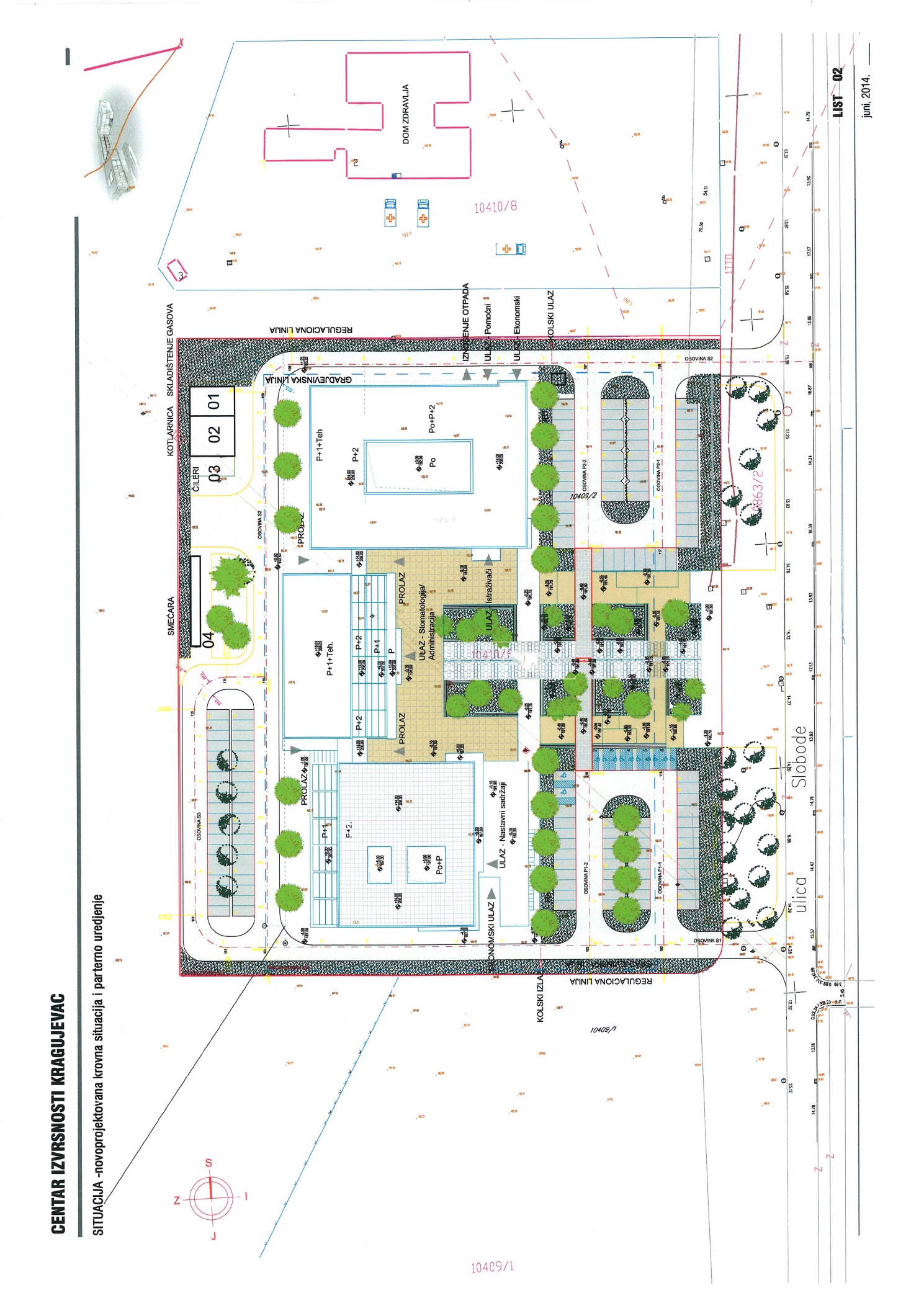 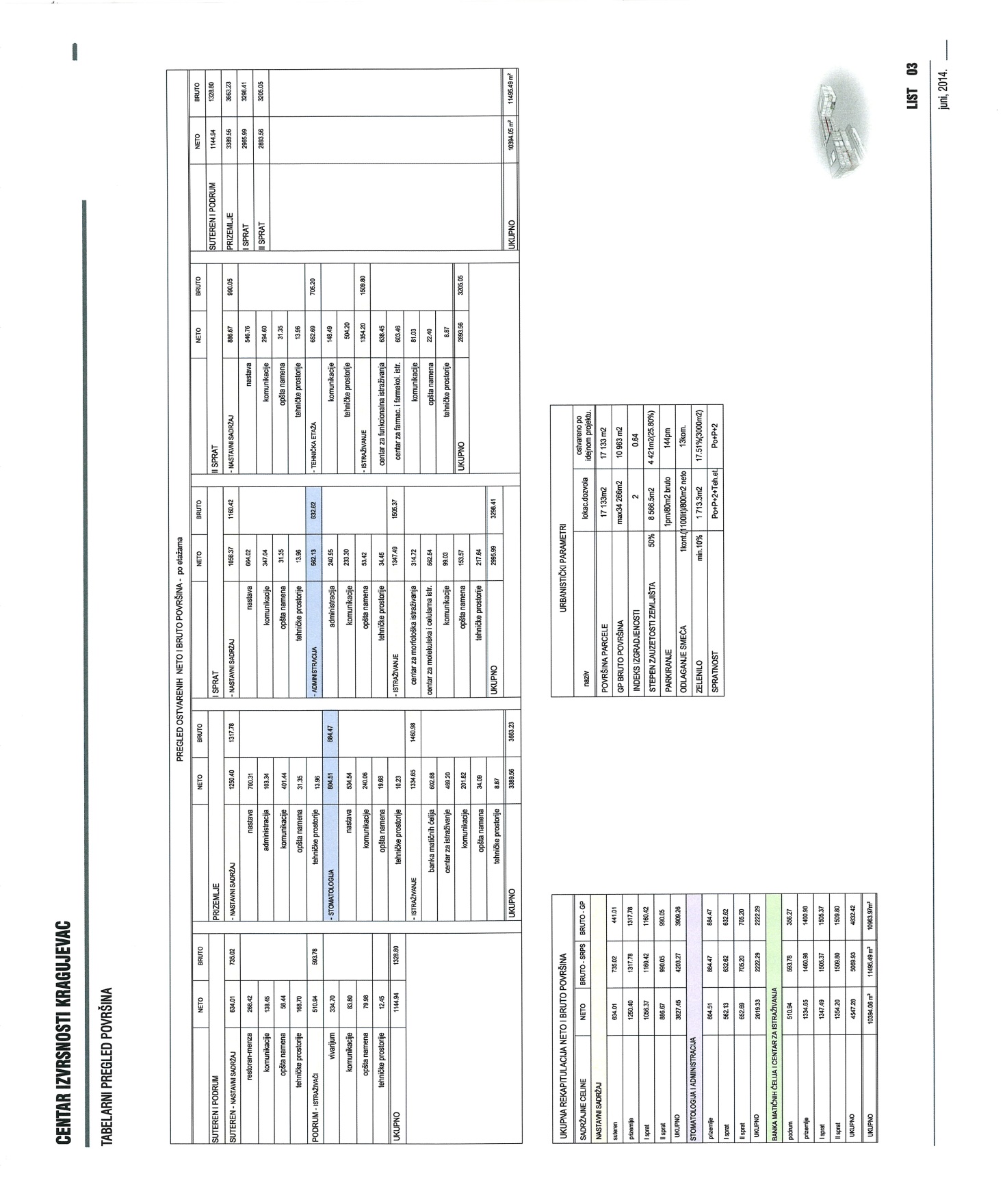 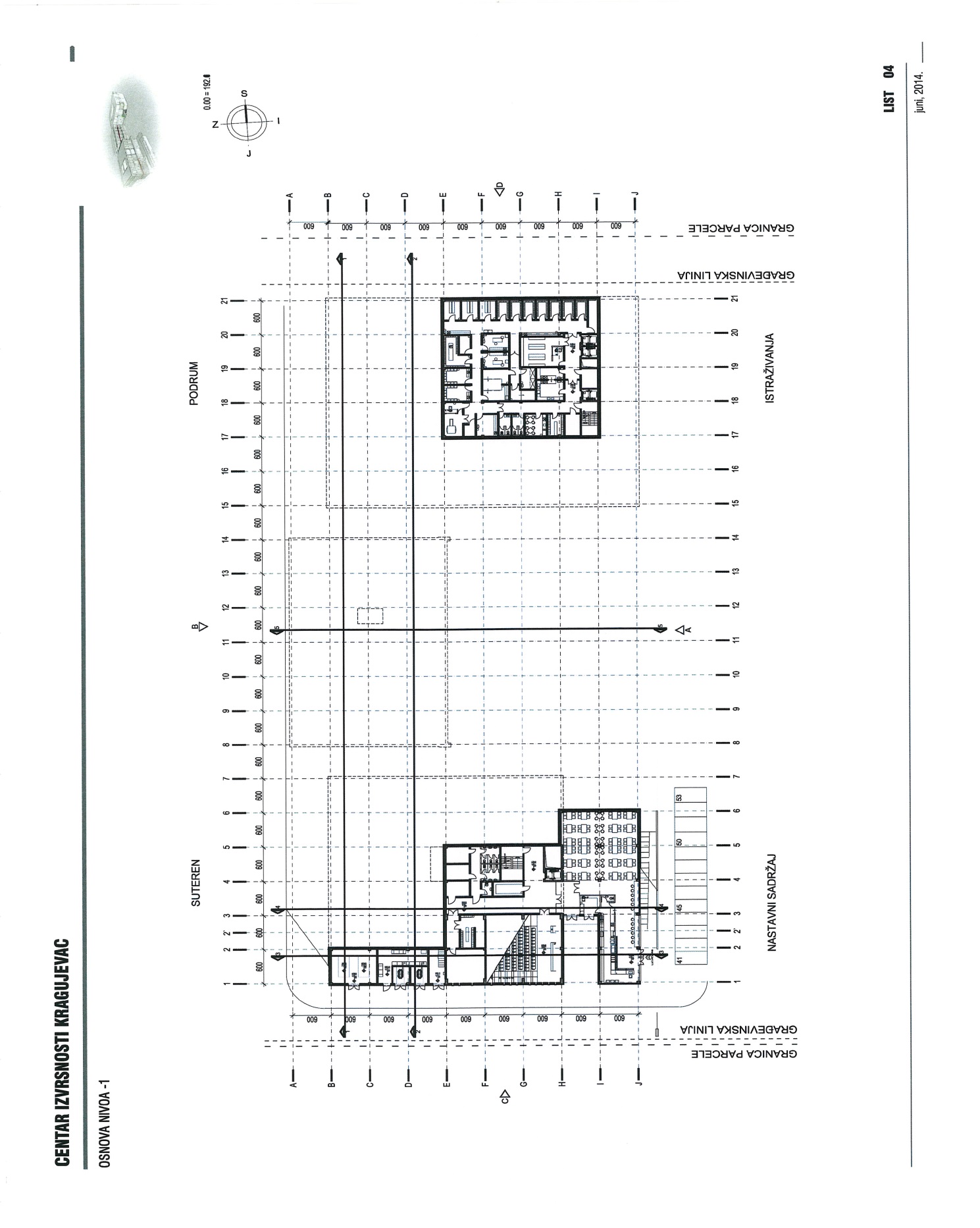 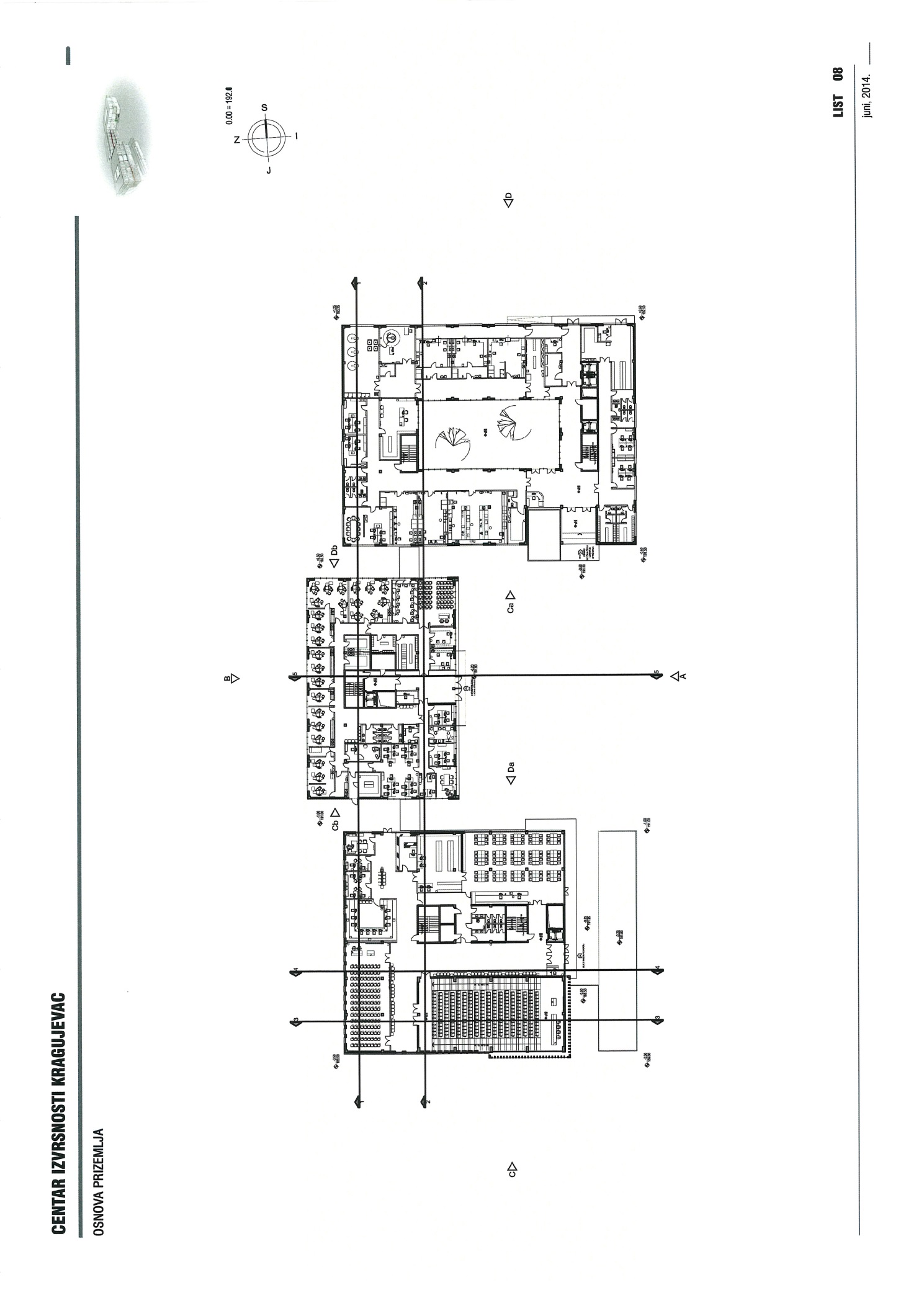 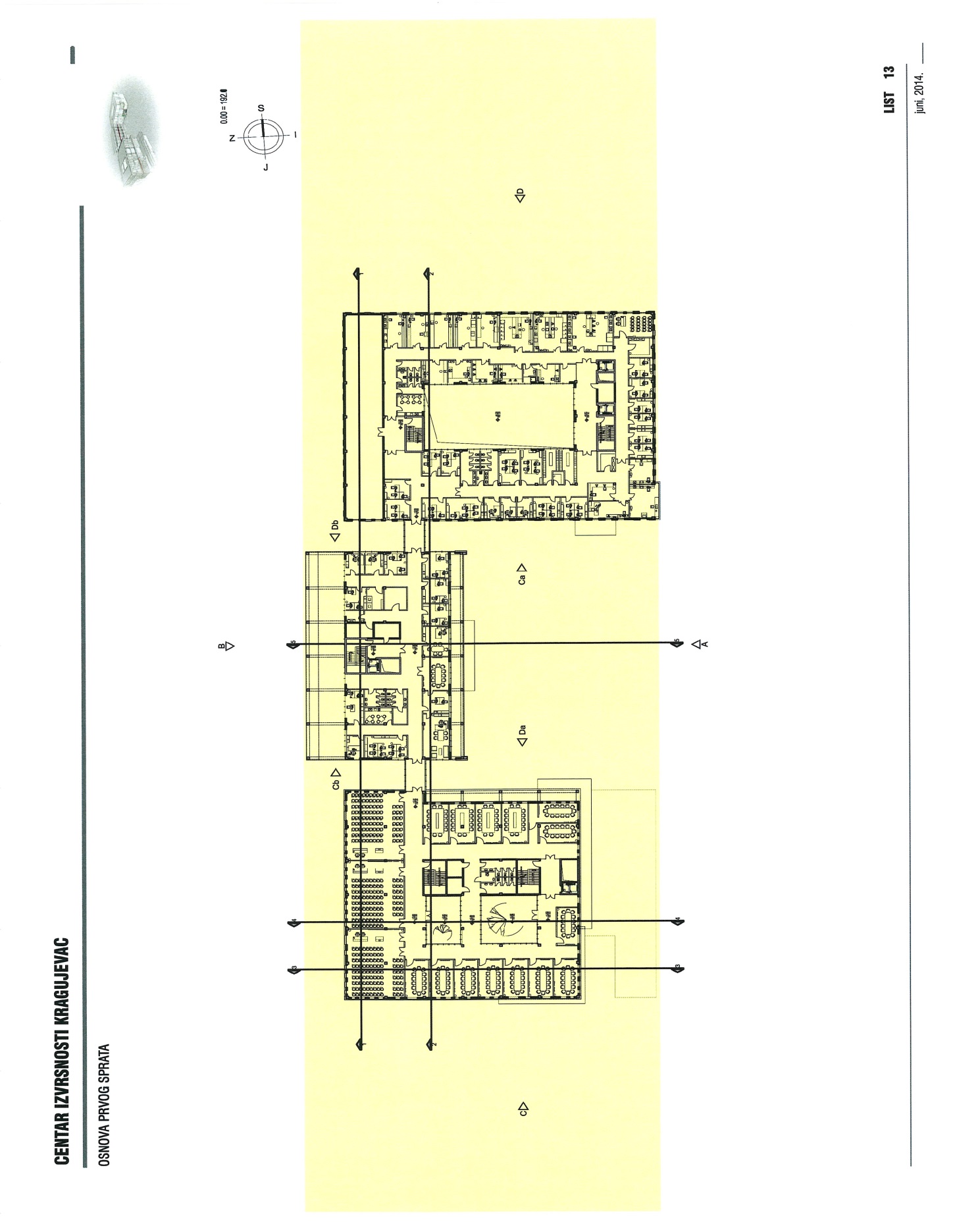 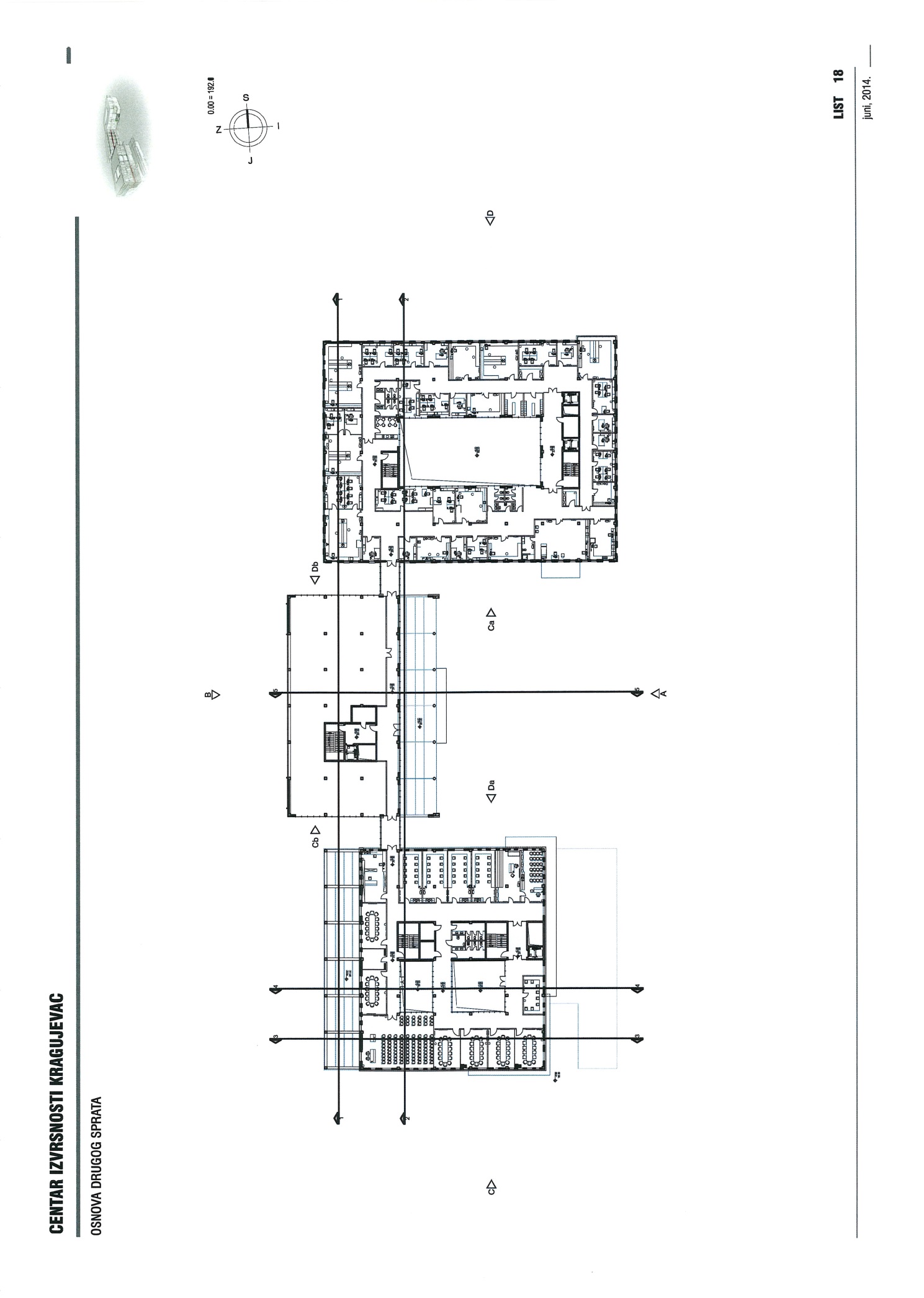 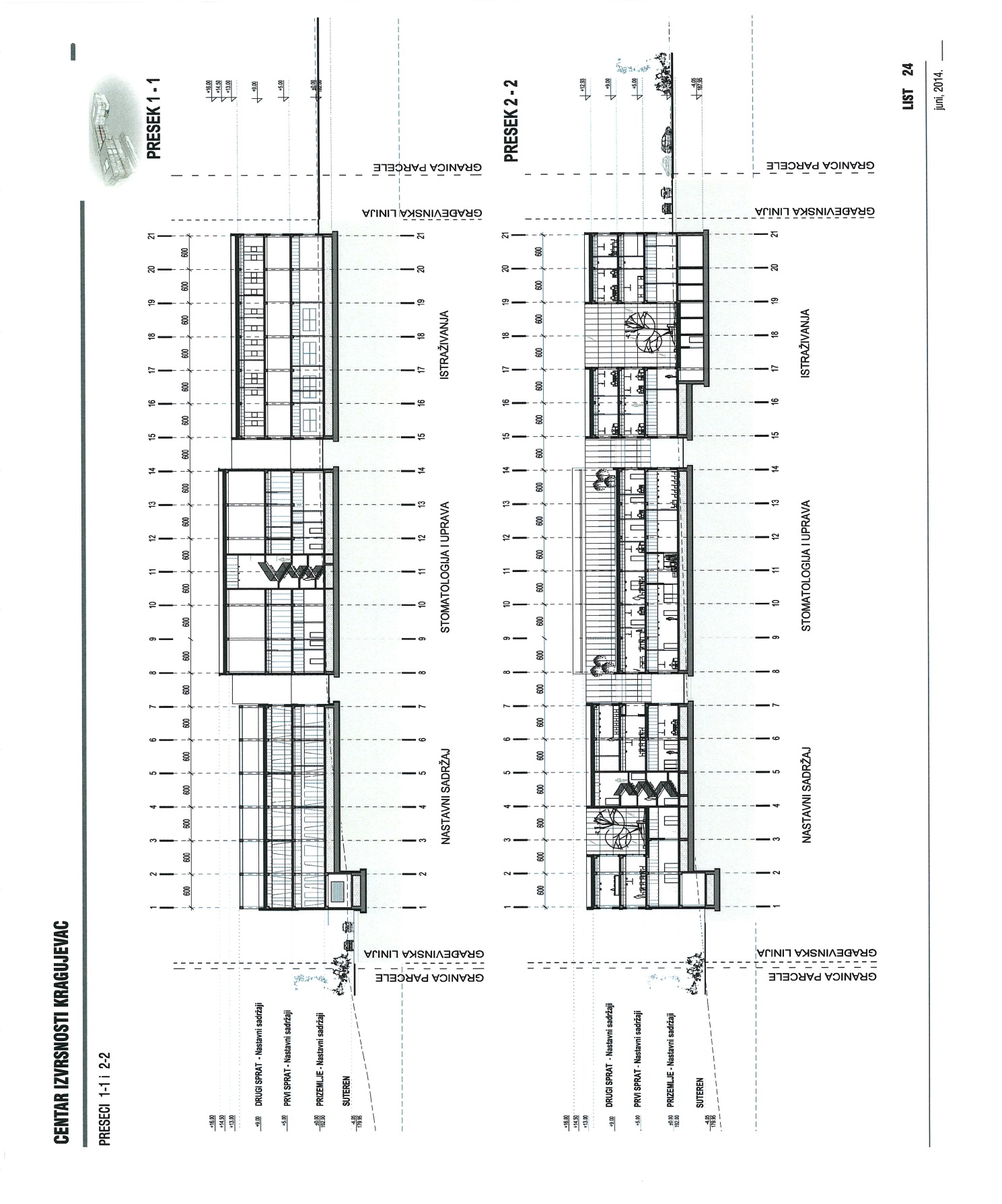 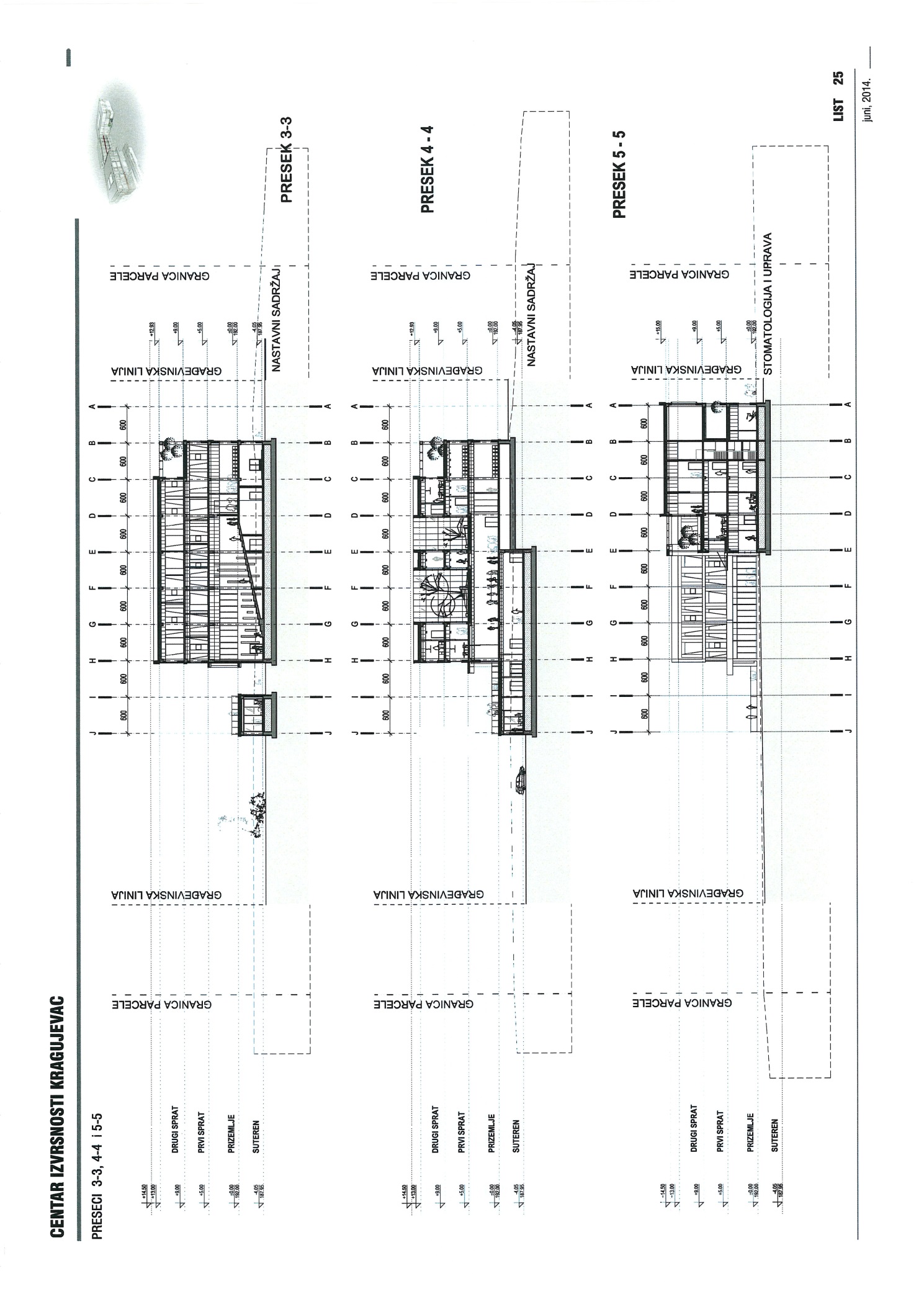 ПРЕДМЕТ НАБАВКЕ: НАБАВКА УСЛУГЕ ВРШЕЊА ТЕХНИЧКЕ КОНТРОЛЕ ГЛАВНОГ ПРОЈЕКТА ОБЈЕКТА ЦЕНТРИ ИЗВРСНОСТИ УНИВЕРЗИТЕТА У КРАГУЈЕВЦУ НМВ - ЦИКГ 01/14ПРЕДМЕТ НАБАВКЕ: НАБАВКА УСЛУГЕ ВРШЕЊА ТЕХНИЧКЕ КОНТРОЛЕ ГЛАВНОГ ПРОЈЕКТА ОБЈЕКТА ЦЕНТРИ ИЗВРСНОСТИ УНИВЕРЗИТЕТА У КРАГУЈЕВЦУ НМВ - ЦИКГ 01/14ПОДАЦИ О ПОНУЂАЧУПОДАЦИ О ПОНУЂАЧУНазив СедиштеОвлашћено лице за потписивање уговораОсоба за контактТелефонТелефаксЕлектронска поштаРачунМатични бројПИБПОНУДУ ПОДНОСИ:А) САМОСТАЛНОПОНУДУ ПОДНОСИ:А) САМОСТАЛНОБ) СА ПОДИЗВОЂАЧЕМБ) СА ПОДИЗВОЂАЧЕМВ) КАО ЗАЈЕДНИЧКУ ПОНУДУВ) КАО ЗАЈЕДНИЧКУ ПОНУДУМесто:Датум:М.П.Потпис овлашћеног лицаПРЕДМЕТ НАБАВКЕ: НАБАВКА УСЛУГЕ ВРШЕЊА ТЕХНИЧКЕ КОНТРОЛЕ ГЛАВНОГ ПРОЈЕКТА ОБЈЕКТА ЦЕНТРИ ИЗВРСНОСТИ УНИВЕРЗИТЕТА У КРАГУЈЕВЦУ, НМВ - 01/14ПРЕДМЕТ НАБАВКЕ: НАБАВКА УСЛУГЕ ВРШЕЊА ТЕХНИЧКЕ КОНТРОЛЕ ГЛАВНОГ ПРОЈЕКТА ОБЈЕКТА ЦЕНТРИ ИЗВРСНОСТИ УНИВЕРЗИТЕТА У КРАГУЈЕВЦУ, НМВ - 01/14ПОДАЦИ О: ПОДИЗВОЂАЧУ илиУЧЕСНИКУ У ЗАЈЕДНИЧКОЈ ПОНУДИ(заокружити релевантно)ПОДАЦИ О: ПОДИЗВОЂАЧУ илиУЧЕСНИКУ У ЗАЈЕДНИЧКОЈ ПОНУДИ(заокружити релевантно)Назив Седиште Особа за контактТелефонТелефаксЕлектронска поштаРачун Матични број ПИБПроценат укупне вредности набавке који ће извршити подизвођач:Део предмета набавке који ће извршити подизвођач:Место:Датум:М.П.Потпис овлашћеног лицаМесто:Датум:М.П.Потпис овлашћеног лицаМесто:Датум:М.П.Потпис овлашћеног лица подизвођачаМесто.Датум:М.П.Потпис овлашћеног лицаРед. бр.Назив наручиоца Предмет уговораПериод извршења уговораБруто површина објектаВредност уговораНазив члана групе понуђача који је извршио наведени уговор Место:Датум:М.П.Потпис овлашћеног лицаНазив Подносиоца понуде или партнера у заједничком подухватуРБ.Назив документа (окончане ситуације, потврде наручилаца,употребне дозволе и сл.)Име и презиме лиценцираних инжењераВрста услугаНазив и место објектаБРГП и Период извршења услугаОријентациона вредност реализованих услуга (ЕУР)Место:Датум:М.П.Потпис овлашћеног лицаНабавка број  НМВ - ЦИКГ 01/14 Пружање услуге вршења техничке контроле Главног пројекта објекта Центри изврсности Универзитета у КрагујевцуНабавка број  НМВ - ЦИКГ 01/14 Пружање услуге вршења техничке контроле Главног пројекта објекта Центри изврсности Универзитета у КрагујевцуНабавка број  НМВ - ЦИКГ 01/14 Пружање услуге вршења техничке контроле Главног пројекта објекта Центри изврсности Универзитета у КрагујевцуНабавка број  НМВ - ЦИКГ 01/14 Пружање услуге вршења техничке контроле Главног пројекта објекта Центри изврсности Универзитета у КрагујевцуНабавка број  НМВ - ЦИКГ 01/14 Пружање услуге вршења техничке контроле Главног пројекта објекта Центри изврсности Универзитета у КрагујевцуНабавка број  НМВ - ЦИКГ 01/14 Пружање услуге вршења техничке контроле Главног пројекта објекта Центри изврсности Универзитета у КрагујевцуНабавка број  НМВ - ЦИКГ 01/14 Пружање услуге вршења техничке контроле Главног пројекта објекта Центри изврсности Универзитета у КрагујевцуИЗЈАВА ПОНУЂАЧАО ОДГОВОРНИМ ПРОЈЕКТАНТИМА, КОЈИ ЋЕ РЕШЕЊЕМ БИТИ ИМЕНОВАНИ ЗА ПРОЈЕКТОВАЊЕ У ПРЕДМЕТНОЈ НАБАВЦИИЗЈАВА ПОНУЂАЧАО ОДГОВОРНИМ ПРОЈЕКТАНТИМА, КОЈИ ЋЕ РЕШЕЊЕМ БИТИ ИМЕНОВАНИ ЗА ПРОЈЕКТОВАЊЕ У ПРЕДМЕТНОЈ НАБАВЦИИЗЈАВА ПОНУЂАЧАО ОДГОВОРНИМ ПРОЈЕКТАНТИМА, КОЈИ ЋЕ РЕШЕЊЕМ БИТИ ИМЕНОВАНИ ЗА ПРОЈЕКТОВАЊЕ У ПРЕДМЕТНОЈ НАБАВЦИИЗЈАВА ПОНУЂАЧАО ОДГОВОРНИМ ПРОЈЕКТАНТИМА, КОЈИ ЋЕ РЕШЕЊЕМ БИТИ ИМЕНОВАНИ ЗА ПРОЈЕКТОВАЊЕ У ПРЕДМЕТНОЈ НАБАВЦИИЗЈАВА ПОНУЂАЧАО ОДГОВОРНИМ ПРОЈЕКТАНТИМА, КОЈИ ЋЕ РЕШЕЊЕМ БИТИ ИМЕНОВАНИ ЗА ПРОЈЕКТОВАЊЕ У ПРЕДМЕТНОЈ НАБАВЦИИЗЈАВА ПОНУЂАЧАО ОДГОВОРНИМ ПРОЈЕКТАНТИМА, КОЈИ ЋЕ РЕШЕЊЕМ БИТИ ИМЕНОВАНИ ЗА ПРОЈЕКТОВАЊЕ У ПРЕДМЕТНОЈ НАБАВЦИИЗЈАВА ПОНУЂАЧАО ОДГОВОРНИМ ПРОЈЕКТАНТИМА, КОЈИ ЋЕ РЕШЕЊЕМ БИТИ ИМЕНОВАНИ ЗА ПРОЈЕКТОВАЊЕ У ПРЕДМЕТНОЈ НАБАВЦИБр.Бр.Име и презимеВрста техничке контроле за коју ће Решењем бити именован одговорни вршилац техн. контролеБрој лиценцеОснов ангажовања:1.Стално запослен2. АнгажовануговоромНазив члана групе који испуњава предметни условДатум:_________                   Потпис овлашћеног лица ____________________                                                                  м.п.Датум:_________                   Потпис овлашћеног лица ____________________                                                                  м.п.Датум:_________                   Потпис овлашћеног лица ____________________                                                                  м.п.Датум:_________                   Потпис овлашћеног лица ____________________                                                                  м.п.Понуђач (предузеће)Понуђач (предузеће)Понуђач (предузеће)Понуђач (предузеће)ПОНУДА бр.__________________________
БРОЈ НАБАВКЕ:   НМВ - ЦИКГ 01/14ПОНУДА бр.__________________________
БРОЈ НАБАВКЕ:   НМВ - ЦИКГ 01/14ПОНУДА бр.__________________________
БРОЈ НАБАВКЕ:   НМВ - ЦИКГ 01/14ПОНУДА бр.__________________________
БРОЈ НАБАВКЕ:   НМВ - ЦИКГ 01/14У складу са Условима позива и конкурсном документацијом спремни смо да извршимо: Пружање услуге вршења техничке контроле Главног пројекта објекта Центри изврсности Универзитета у КрагујевцуУ складу са Условима позива и конкурсном документацијом спремни смо да извршимо: Пружање услуге вршења техничке контроле Главног пројекта објекта Центри изврсности Универзитета у КрагујевцуУ складу са Условима позива и конкурсном документацијом спремни смо да извршимо: Пружање услуге вршења техничке контроле Главног пројекта објекта Центри изврсности Универзитета у КрагујевцуУ складу са Условима позива и конкурсном документацијом спремни смо да извршимо: Пружање услуге вршења техничке контроле Главног пројекта објекта Центри изврсности Универзитета у Крагујевцу                                                   РЕКАПИТУЛАЦИЈА ПОНУДЕ                                                   РЕКАПИТУЛАЦИЈА ПОНУДЕ                                                   РЕКАПИТУЛАЦИЈА ПОНУДЕ                                                   РЕКАПИТУЛАЦИЈА ПОНУДЕСловима:Словима:Словима:Словима:Цене су фиксне и непроменљиве до испоруке извештаја о извршеној техничкој контроли пројекта, контроли нумеручке документације и синхрон плана.Цене су фиксне и непроменљиве до испоруке извештаја о извршеној техничкој контроли пројекта, контроли нумеручке документације и синхрон плана.Цене су фиксне и непроменљиве до испоруке извештаја о извршеној техничкој контроли пројекта, контроли нумеручке документације и синхрон плана.Цене су фиксне и непроменљиве до испоруке извештаја о извршеној техничкој контроли пројекта, контроли нумеручке документације и синхрон плана.Рок важења понуде износи ________ дана од дана отварања понуда. (не краћи од 60 дана од дана отварања понуда)Рок важења понуде износи ________ дана од дана отварања понуда. (не краћи од 60 дана од дана отварања понуда)Рок важења понуде износи ________ дана од дана отварања понуда. (не краћи од 60 дана од дана отварања понуда)Рок важења понуде износи ________ дана од дана отварања понуда. (не краћи од 60 дана од дана отварања понуда)  Рок за извршење услуге:Рок вршења услуге почиње да тече од дана пријема Главног пројекта. Рок за достављање Прелиминарног извештаја о техничкој контроли, Прелиминарног извештаја о прегледу нумеричке документације и Прелиминарног извештаја о прегледу синхрон плана је 20 (двадесет) радних дана од почетка рока за вршење услуге. Рок за достављање Коначног извештаја о извршеној техничкој контроли, Коначног извештаја о прегледу синхрон плана и Коначног извештаја о прегледу нумеричке документације (предмер и предрачун радова и грађевинска физика) је 7 (седам) радних дана од дана достављања исправљених пројеката у којима је поступљено по свим примедбама вршиоца техничке контроле.  Рок за извршење услуге:Рок вршења услуге почиње да тече од дана пријема Главног пројекта. Рок за достављање Прелиминарног извештаја о техничкој контроли, Прелиминарног извештаја о прегледу нумеричке документације и Прелиминарног извештаја о прегледу синхрон плана је 20 (двадесет) радних дана од почетка рока за вршење услуге. Рок за достављање Коначног извештаја о извршеној техничкој контроли, Коначног извештаја о прегледу синхрон плана и Коначног извештаја о прегледу нумеричке документације (предмер и предрачун радова и грађевинска физика) је 7 (седам) радних дана од дана достављања исправљених пројеката у којима је поступљено по свим примедбама вршиоца техничке контроле.  Рок за извршење услуге:Рок вршења услуге почиње да тече од дана пријема Главног пројекта. Рок за достављање Прелиминарног извештаја о техничкој контроли, Прелиминарног извештаја о прегледу нумеричке документације и Прелиминарног извештаја о прегледу синхрон плана је 20 (двадесет) радних дана од почетка рока за вршење услуге. Рок за достављање Коначног извештаја о извршеној техничкој контроли, Коначног извештаја о прегледу синхрон плана и Коначног извештаја о прегледу нумеричке документације (предмер и предрачун радова и грађевинска физика) је 7 (седам) радних дана од дана достављања исправљених пројеката у којима је поступљено по свим примедбама вршиоца техничке контроле.  Рок за извршење услуге:Рок вршења услуге почиње да тече од дана пријема Главног пројекта. Рок за достављање Прелиминарног извештаја о техничкој контроли, Прелиминарног извештаја о прегледу нумеричке документације и Прелиминарног извештаја о прегледу синхрон плана је 20 (двадесет) радних дана од почетка рока за вршење услуге. Рок за достављање Коначног извештаја о извршеној техничкој контроли, Коначног извештаја о прегледу синхрон плана и Коначног извештаја о прегледу нумеричке документације (предмер и предрачун радова и грађевинска физика) је 7 (седам) радних дана од дана достављања исправљених пројеката у којима је поступљено по свим примедбама вршиоца техничке контроле.Начин плаћања: Плаћање: -	30% по достављању Прелиминарних извештаја-	50% по достављању Коначног извештаја о извршеној техничкој контроли пројеката и коначних извештаја о прегледу синхрон плана и нумеричке документације-	20% по добијању правоснажне грађевинске дозволеНачин плаћања: Плаћање: -	30% по достављању Прелиминарних извештаја-	50% по достављању Коначног извештаја о извршеној техничкој контроли пројеката и коначних извештаја о прегледу синхрон плана и нумеричке документације-	20% по добијању правоснажне грађевинске дозволеНачин плаћања: Плаћање: -	30% по достављању Прелиминарних извештаја-	50% по достављању Коначног извештаја о извршеној техничкој контроли пројеката и коначних извештаја о прегледу синхрон плана и нумеричке документације-	20% по добијању правоснажне грађевинске дозволеНачин плаћања: Плаћање: -	30% по достављању Прелиминарних извештаја-	50% по достављању Коначног извештаја о извршеној техничкој контроли пројеката и коначних извештаја о прегледу синхрон плана и нумеричке документације-	20% по добијању правоснажне грађевинске дозволеДатум:Потпис:ПечатПечатПечатПечатВРСТА ТРОШКАИЗНОС ТРОШКА У РСДУКУПАН ИЗНОС ТРОШКОВА ПРИПРЕМАЊА ПОНУДЕМесто:Датум:М.П.Потпис овлашћеног лица